BİRİM İÇ DEĞERLENDİRME RAPORUTOROS ÜNİVERSİTESİMESLEK YÜKSEKOKULU2022ÖZETToros Üniversitesi Meslek Yüksekokulu 2022 Birim İç Değerlendirme Raporu (BİDR), Toros Üniversitesi Kalite Koordinatörlüğü tarafından hazırlanan 2021 Birim İç Değerlendirme Raporu Hazırlama kılavuzu çerçevesinde Meslek Yüksekokulu Kalite Yönetim ve Bilgi Sistemi Koordinatörlüğüne bağlı Kalite Komisyonu tarafından hazırlanmıştır.Rapor,   Meslek Yüksekokulu  	tarafından yürütülmekte olan Eğitim-öğretim, Ar-Ge/Toplumsal Katkı ve Yönetim Sistemine yönelik faaliyetlerin planlaması, uygulanması, izlenmesi ve paydaşlarla birlikte değerlendirilerek önlemler alınmasına yönelik Kalite Güvence Sisteminin oluşturulmasını amaçlamaktadır.Meslek Yüksekokulunda kalite çalışmalarını yürütmek üzere Kalite Yönetim ve Bilgi Sistemi Koordinatörlüğüne bağlı Kalite Komisyonu bulunmaktadır. Ayrıca Kalite kültürünün yaygınlaştırılması için Meslek Yüksekokulumuza bağlı bulunan tüm programlarda kalite komisyonunda görevlendirilmiş alan akademik personel bulunmaktadır. Meslek Yüksekokulumuzun öz değerlendirme çalışmalarına yönelik temel bulgular aşağıda özetlenmektedir.Kalite Güvence Sistemi: TSE ISO 9001:2015 Kalite Yönetim Sistemi kapsamında gerçekleştirilen kalite uygulamalarında PUKO çevriminin kapatılmasına yönelik çalışmaların yapılması, kalite güvencesi sistemi kapsamında yürütülen faaliyetlerde iç ve dış paydaşların katılımının sağlanması birimimizin güçlü yönlerinden birisidir. Bunun yanında, kalite kültürünün güçlendirilmesi için kalite odaklı oluşumlar kapsamında yapılan faaliyetlerin uygulanma sonuçlarına yönelik önlem alınması konusunda çalışmaların arttırılmasında yarar görülmektedir.Eğitim-Öğretim: Paydaşların katılımıyla programların tasarımı ve onayına ilişkin uygulamalar sistematik olarak izlenmekte ve paydaşlarla birlikte değerlendirilerek önlemler alınmaktadır. Bu kapsamda "Danışma Kurulları" uygulamasının bulunması ve karar süreçlerinde yer alması, tüm programlarda uygulanan Mesleki Uygulama Eğitimi ile öğrencilerin mesleki yatkınlıklarının, birlikte iş yapabilme becerilerinin ve istihdam edilebilirliklerinin artırılıyor olması, bu bağlamda özel ve kamu kurum-kuruluşları ile çok sayıda protokol yapılıyor olması ve öğrenci merkezli öğrenme eğitim anlayışının birimde benimsenmesi buna yönelik faaliyetlerin yapılıyor olması birimimizin güçlü yönlerindendir. Bununla birlikte, Eğitim-öğretim etkinliğinin arttırılması için, uygulama laboratuvarlarının kurulması, mevcut uygulama atölye ve laboratuvarlarında bulunan cihaz ve aletlerin sayısının arttırılmasına yönelik çalışmaların yürütülüyor olması birimimizin güçlü yönlerinden olup, Mezitli kampüsünde, kütüphane ve çalışmaların oluşturulması bununla birlikte, öğrencilere yönelik kültür sanat faaliyetlerinin arttırılmasında yarar görünmektedir.Ar-Ge ve Toplumsal Katkı: Akademik personel tarafından gerçekleştirilen araştırma-geliştirme ve toplumsal sosyal fayda içeren proje sayısının artışı ve bu projelere öğrencilerin dahil edilmesi güçlü yönlerimizden bir tanesidir. Özellikle Araştırma geliştirme projeleri yapma konusunda üniversite içi kaynakların bulunması (TORLAD, BAP) destek mekanizmalarını oluşturmaktadır. Ar-Ge ve Toplumsal katkı projelerinin arttırılması ve proje sonunda ortaya nitelikli çıktıların konması amacıyla bilgilendirme toplantılarının sıklaştırılmasında yarar görülmektedir. Multidisipliner çalışmaların ortaya konması noktasında farklı bölüm ve/veya fakülteler de bulunan akademik personel ile beyin fırtınası yaparak nitelikli çalışma sayısı arttırılabilecektir.Yönetim Sistemi: Meslek Yüksekokulu Yönetiminin, şeffaflığı ve katılımcılığı destekleyerek kaynakların, etkin ve verimli kullanımıyla hesap verebilir nitelikte örgütlenmesi, dönem içerisinde gerçekleştirilen odak toplantılarında hem akademik hemde idari personelin görüşlerinin alınması ve fikir alışverişinin gerçekleşmesi, eğitim-öğretim, ar-ge ve toplumsal katkı süreçlerinin birlikte yürütülmesi güçlü yönlerimizdendir. Yıl içerisinde gerçekleştirilen akademik ve idari memnuniyet anketlerinin yapılması ve elde edilen verilerin yönetimin gözden geçirilmesi toplantısında paylaşılarak aksiyon alınması PUKO döngüsünün kapatılmasını sağlamaktadır. Ancak Kampüslerin şehrin farklı bölgelerine dağılmış olması ve Mezitli Kampüsü’nün diğer kampüslerle arasında bulunan mesafe nedeniyle Üniversite tarafından gerçekleştirilen seminer, konferans vb. etkinliklere katılımın artırılması geliştirmeye açık yön olarak değerlendirilmektedir.KURUM HAKKINDA BİLGİLERİletişim BilgileriÖğr. Gör. Sabri KALKAN Meslek Yüksekokulu Müdürü İş: 0324 325 33 00E-posta: sabri.kalkan@toros.edu.trÖğr. Gör. Başak ÖNCELMeslek Yüksekokulu Kalite Yönetimi ve Bilgi Sistemi Koordinatörüİş: 0324 325 33 00E-posta: basak.oncel@toros.edu.trTarihsel Gelişimi Toros Üniversitesi, 07.07.2009 tarih ve 27281 Sayılı Resmi Gazetede yayınlanan 23.06.2009 tarihinde TBMM’de kabul edilen 5913 Sayılı Yüksek Öğretim Kurumları Teşkilatı Kanununda Değişiklik Yapılmasına Dair Kanun’un 1. Maddesi gereği 28.03.1983 tarih ve 2809 sayılı Yükseköğretim Kurumları Teşkilatı Kanunu’na Ek Madde 111 ile Mersin Eğitim Vakfı tarafından kurulmuştur. Aynı Kanun ile Toros Üniversitesi Rektörlüğü’ne bağlı Meslek Yüksekokulu kurulmuştur.Meslek Yüksekokulu bünyesinde Bilgisayar Teknolojisi, Çocuk Gelişimi, Grafik Tasarımı, İnşaat Teknolojisi ve Lojistik Programlarına 2012-2013 Eğitim-Öğretim yılında ilk kez öğrenci alarak faaliyete başlamıştır. Ardından 2013-2014 Eğitim-öğretim yılında Turizm ve İşletmecilik Programı, 2014-2015 Eğitim-Öğretim yılında, Adalet, Ağız ve Diş Sağlığı, Ameliyathane Hizmetleri, Anestezi, İş Sağlığı ve Güvenliği, Optisyenlik, Tıbbi Görüntüleme Teknikleri ile Tıbbı Laboratuvar Teknikleri programları, 2015-2016 Eğitim-Öğretim yılında Aşçılık, Diyaliz, Fizyoterapi ile İlk ve Acil Yardım programları ve . 2019-2020 Eğitim-öğretim yılında ise Bilgisayar Güvenliği, Mekatronik, Gıda Teknolojisi ve Biyomedikal Teknolojisi programlarına ilk kez öğrenci alınarak faaliyete geçmiştir. 2020-2021 Eğitim Öğretim Yılında Sağlık Hizmetleri Meslek Yüksekokulu ve Meslek Yüksekokulu olarak birim bölünmüştür. 2022-2023 Eğitim-öğretim döneminde Meslek Yüksekokulu bünyesinde 6 bölüm 6 program(Aşçılık, Adalet, Bilgisayar Programcılığı, Grafik Tasarım, İnşaat Teknolojileri, ve Mekatronik) ile hali hazırda eğitime devam edilmektedir.Meslek Yüksekokulu Mezitli ve 45 Evler kampüsünde Eğitim ve Öğretim hizmetini yürütmek olup  Mezitli Kampüsünde Adalet, Bilgisayar Programcılığı, Grafik Tasarım, İnşaat Teknolojileri ve Mekatronik programı; Toros Üniversitesi 45 Evler Kampüsünde Aşçılık programı bulunmaktadır. Kampüslerimizde 10 tanesi Mezitli, 2 tanesi 45 evler kampüsü olmak üzere toplamda 12 adet derslik bulunmaktadır. orik derslerin yanı sıra öğrencilerin uygulama eğitimlerini vermek üzere Bahçelievler Kampüsünde 1 adet uygulama mutfağı yer almaktadır.2022-2023 eğitim öğretim yılı ile itibariyle 1 Profesör, 1 Doktor Öğretim Üyesi, 19 kadrolu Öğretim Görevlisi ve 16 ders saat ücretli Öğretim Elemanı bulunmaktadır. Aynı zamanda 1 Yüksekokul Sekreteri ve 1 bölüm sekreteri ile birlikte toplam 2 İdari Personel yer almaktadır. Birinci sınıflarda 219, ikinci sınıflarda 206 toplam 425 kayıtlı öğrenci bulunmaktadır. Meslek Yüksekokul Teşkilat Yapısı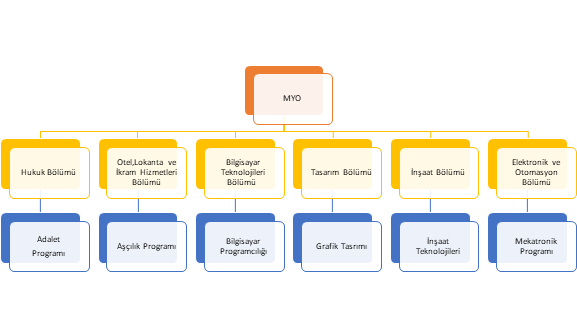 2. Misyonu, Vizyonu, Değerleri ve HedefleriToros Üniversitesi Meslek Yüksekokulunun MisyonuYüksekokulumuzun misyonu, Mesleki beceri kazandıran ve geliştiren uygulama ağırlıklı eğitim modelimizle, evrensel duyarlılığa sahip, değişime ve gelişime açık, bilgi düzeyi yüksek nitelikli meslek uzmanı yetiştirmektir.Toros Üniversitesi Meslek Yüksekokulunun VizyonuYüksekokulumuzun vizyonu, Yenilikçi, fark yaratan, girişimci bir eğitim-öğretim anlayışıyla, insani değerlerin geliştirilmesine, insan yaşamının iyileştirilmesine ve sürdürülebilir bir geleceğin tasarımına sürekli katkıda bulunmaktadır.Toros Üniversitesi Meslek Yüksekokulunun Kalite PolitikasıYüksekokulumuz kalite politikası; öğrencilerimize sunmuş olduğumuz eğitim-öğretim faaliyetlerini çağın ihtiyaçları doğrultusunda sürekli iyileştirerek; öğrencilerimizi, bilgiye hâkim, pratikte hünerli, evrensel standartlarda mesleki yeterliliğe sahip meslek elemanları ve teknikerler olarak ülkemizin aydınlık geleceğine kazandırmaktır.Toros Üniversitesi Meslek Yüksekokulu’nun Temel DeğerleriAkıl ve bilim,Kişiye saygı,Sosyal sorumluluk ve toplumsal hizmet,Mesleki etik,Ulusaldan evrenselliğe ulaşmakSürekli iyileştirme,İşbirliği ve takım ruhu,Yaratıcılık ve yenilikçilik,Çağdaşlık,VerimlilikKurum Kalite Hedeflerimiz:	Kalite politikamız çerçevesinde oluşturduğumuz hedefler;Yılda 1 kere danışma kurullarının görüşleri de dikkate alınarak, programların Eğitim-Öğretim Planlarının güncelliğini sağlamak,Çağın ihtiyaçları göz önünde bulundurularak, bölüm/programların, girişimci ve yenilikçi mesleki uygulamalarla ilgili, yılda en az 1 faaliyette bulunmasını sağlamak,Eğitim-Öğretim ve idari alandaki hizmetlerin sunulmasında sürdürülebilirliği sağlamak için; her eğitim-öğretim döneminde en az 1 defa Akademik Kurul toplantısı yapmak,Mesleki eğitimin gelişimine yönelik stratejileri belirlemek amacıyla, bölümlerin, Meslek örgütleri, Sivil Toplum Kuruluşları (STK) ve diğer paydaşlar ile en az 1 işbirliği protokolü yapması,Mesleki uygulamaya yönelik belirlenmiş stratejileri planlamak ve sürekliliğini sağlamak amacıyla, her programda en az 1 yarıyıl ve haftada en az 8 saat uygulama eğitimini yaptırma.Meslek Yüksekokulu yönetim ve idari yapılanması; 2547 sayılı “Yükseköğretim Kanunu”, “Yükseköğretim Üst Kuruluşları İle Yükseköğretim Kurumlarının İdari Teşkilat Hakkında Kanun Hükmünde Kararname” ve “Vakıf Yükseköğretim Kurumları Yönetmeliği” uyarınca belirlenmiş olup, bu kapsamda düzenlenen kurum mevzuatı uyarınca işleyişine devam etmektedir. Yüksekokula ait yönetim yapısı, görev tanımları, stratejik plan web sayfasında paylaşılmaktadır.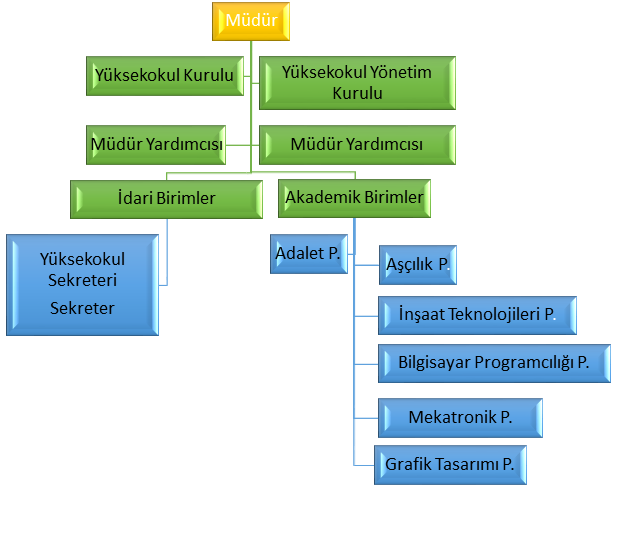 Kanıt: Meslek Yüksekokulu 2022-2026 Stratejik PlanYüksekokulumuzun kuruluş amaçlarını, temel işleyişini ve gelişimini yönlendiren organizasyonel süreçlerin yönetimi; yüksekokul kurulu, yönetim kurulu, koordinatörlükler ve idari destek birimleri tarafından gerçekleştirilmektedir. Yıl içerisinde akademik ve idari personele sunulan hizmetlerin ve imkanların değerlendirilmesi kapsamında memnuniyet anketi uygulanmakta olup anket sonucunda elde edilen verilere göre iyileştirmeler planlanmaktadır.Kanıt: Akademik Personel Değerlendirme Anketi 2022Yüksekokulumuzda ayrıca Kalite Güvence Sistemi başlığı altında anlatılan TS EN ISO 9001:2015 Kalite Yönetim Sistemi kapsamında Önlisans Eğitim-Öğretim ve İdari Hizmetler olmak üzere iki ana proses belirlenmiştir. Belirlenen organizasyon şeması çerçevesinde oluşturulan proseslerimizin uygulanabilmesi için iş akışları, standart formlar ve görev tanımları yapılmıştır. Ayrıca sistemin sürekliliği için Yönetimin Gözden Geçirilmesi toplantıları yapılmaktadır. Bu toplantılarda KYS sisteminin işleyişi ve iyileştirmeleri konularında kararlar alınmakta ve izlenmektedir. Akademik ve idari personelin görev tanımları ve TS EN ISO 9001:2015 Kalite Yönetim Sistemi kapsamında iş akış süreçleri ve prosedürler MYO’nun web sayfasında yayınlanmıştır. 2022 yılı içerisinde Meslek Yüksekokulu;31 Ağustos-2 Eylül tarihlerinde İç tetkik geçirmiş ve başarı ile tamamlamıştır.5-9 Eylül tarihlerinde Akademik ve idari personele yönelik ISO 9001 2015 eğitimi (Temel eğitim, İç Tetkik Eğitimi, Kalite Yönetim Sistemi Dokümantasyon Eğitimi ve Risk Tabanlı Proses Yönetimi Eğitimi) gerçekleştirilmiş ve eğitim sonunda TSE Eğitim Dairesi Başkanlığı tarafından katılımcılara katılım sertifikası verilmiştir.19-23 Eylül tarihleri arasında TSE Yönetim Sistemleri Planlama Müdürlüğü tarafından Belge Yenileme Tetkiki yapılmış ve tetkik başarı ile sonuçlanarak TS EN ISO 9001 belgesi yenilenmiştir.Belge yenileme süreci çalışmaları kapsamında Kalite Yönetimi & Bilgi Sistemleri Koordinatörlüğü tarafından  Öğretim elemanlarının ve öğrencilerin ihtiyacı olabilecek tüm başvuru dilekçeleri güncellenmiş ve MYO web sitesinde formlar sekmesinde paylaşılmıştır. Ayrıca 2021 BGBR ‘nda bildirilen formların güncellenmesi ve paylaşılması kapsamında çalışmalar gerçekleştirilmiş ve paydaşlara duyurulmuştur.Kanıt: Meslek Yüksekokulu FormlarMeslek Yüksekokulu yönetimi ve akademik personeli hakkında genel bilgiler, eğitim-öğretimi, araştırma ve geliştirme, toplumsal katkı faaliyetlerini kapsayan tüm etkinliklere dair bilgiler açık, doğru, güncel ve kolay ulaşılabilir şekilde web sitesinden yayınlamakta ve kamuoyunu bilgisine sunulmaktadır.Yüksekokul eğitim-öğretim faaliyetlerine dair bilgileri  öğrencilere duyuru panoları aracılığıyla da duyurulmaktadır. Eğitim-öğretim içerikleri ise Bölüm/program bazında web sayfasında Bologna Bilgi Paketinin yer almakta ve paylaşılmaktadır. Her yıl eğitim-öğretim yılının başında gerçekleştirilen öğrencilere yönelik oryantasyon programında belirtilen Bologna Bilgi Paketinin web sayfası içerikleri ve kullanımı hakkında bilgilendirme öğrencilere yapılmaktadır.Yüksekokulumuzda bir adet “Memnuniyet ve Öneri Kutusu” bulunmakta olup, gelen öneriler yıl içerisinde gerçekleştirilen Yönetimin Gözden Geçirmesi (YGG) toplantılarında incelenmekte ve gerekli iyileştirmeler yapılmaktadır. Yüksekokulumuzun nihai karar organı olan Yüksekokul Yönetim Kurulunda alınan kararların tüm öğrencilere duyurulması amacıyla öğrenci temsilcisinin katılımı sağlanmaktadır. Program Danışma Kurullarına ayrıca yüksekokul yönetimi ve öğrencilerde katılım sağlayarak doğrudan alınan kararların içine dâhil olmaktadır.  Kanıt: http://bologna1.toros.edu.tr/tr/derece/53/program/54Yüksekokul araştırma-geliştirme faaliyetlerine dair bilgiler yıl içerisinde  Akademik personel tarafından yapılan bilimsel yayınların sayıları ve içerikleri üniversite Akademik Bilgi Sistemi (ABİS) üzerinden izlenmekte ve iç-dış paydaşlar ile paylaşılmaktadır.Kanıt: https://toros.edu.tr/abisYüksekokul 2022-2026 Stratejik Planda yer alan hedefler ve ilişkili performans göstergeleri web sayfasında paylaşılmakta ve kamuoyunun bilgisine sunulmaktadır. Ayrıca toplumsal katkı kapsamında gerçekleştirilen etkinlikler/faaliyetler üniversite web sayfasında  iç ve dış paydaşlar ile paylaşılmakta ve bilgilendirmeleri sağlanmaktadır.Kanıt: https://toros.edu.tr/sayfalar/meslek-yuksekokulu-stratejik-planlarMeslek Yüksekokulumuzda,  stratejik yönetiminin bir parçası olarak kalite güvencesi politikaları ve bu politikaları hayata geçirmek üzere stratejileri belirlenerek kamuoyu ile paylaşılmıştır.A.2.1. Misyon, Vizyon, Stratejik Amaç ve Hedefler Misyonumuz:Yüksekokulumuzun misyonu, Mesleki beceri kazandıran ve geliştiren uygulama ağırlıklı eğitim modelimizle, evrensel duyarlılığa sahip, değişime ve gelişime açık, bilgi düzeyi yüksek nitelikli meslek uzmanı yetiştirmektir.Vizyonumuz:Yüksekokulumuzun vizyonu, Yenilikçi, fark yaratan, girişimci bir eğitim-öğretim anlayışıyla, insani değerlerin geliştirilmesine, insan yaşamının iyileştirilmesine ve sürdürülebilir bir geleceğin tasarımına sürekli katkıda bulunmaktır.Meslek Yüksekokulu’nun Temel DeğerleriAkıl ve bilim,Kişiye saygı,Sosyal sorumluluk ve toplumsal hizmet,Mesleki etik,Ulusaldan evrenselliğe ulaşmakSürekli iyileştirme,İşbirliği ve takım ruhu,Yaratıcılık ve yenilikçilik,Çağdaşlık,VerimlilikHedefler:Kalite politikamız çerçevesinde oluşturduğumuz hedefler;Yılda 1 kere danışma kurullarının görüşleri de dikkate alınarak, programlarınEğitim-Öğretim Planlarının güncelliğini sağlamak,Çağın ihtiyaçları göz önünde bulundurularak, bölüm/programların, girişimci ve yenilikçi mesleki uygulamalarla ilgili, yılda en az 1 faaliyette bulunmasını sağlamak,Eğitim-Öğretim ve idari alandaki hizmetlerin sunulmasında sürdürülebilirliği sağlamak için; her eğitim-öğretim döneminde en az 1 defa Akademik Kurul toplantısı yapmak,Mesleki eğitimin gelişimine yönelik stratejileri belirlemek amacıyla, bölümlerin, Meslek örgütleri, Sivil Toplum Kuruluşları (STK) ve diğer paydaşlar ile en az 1 işbirliği protokolü yapması,Mesleki uygulamaya yönelik belirlenmiş stratejileri planlamak ve sürekliliğini sağlamak amacıyla, her programda en az 1 yarıyıl ve haftada en az 8 saat uygulama eğitimini yaptırma.Toros Üniversitesi Meslek Yüksekokulu güçlü ve dinamik kadrosu, gelişmiş altyapı olanakları ve etkin sanayi işbirlikleri ile etik değerlere sahip, sorgulayıcı, yeterli teorik ve pratik bilgiye haiz, çağdaş ara eleman ve teknikerleri yetiştirerek iş piyasasına kazandırmayı hedeflemektedir. Meslek Yüksekokulu kaliteli ve güncel ön lisans programlarıyla eğitim, bilimsel araştırma, girişimcilik ve topluma hizmet yoluyla insan yaşamının iyileştirilmesine ve geleceğin tasarımına katkıda bulunmayı görev ve ilke edinmiştir.Üniversitemizin 2022-2026 Stratejik Planında yer alan 6 adet Stratejik Amaç içerisinde ,Meslek Yüksekokulumuzun hizmet ettiği 5 amaç aşağıda belirtilmiştir. Amaçların gerçekleştirilmesine yönelik oluşturulan, 31 hedef Meslek Yüksekokulumuzun 2022-2026 Stratejik Planında yer almaktadır.Meslek Yüksekokulumzda Stratejik Plan  hazırlıklarının nasıl yapıldığı, paydaşlardan görüşlerin nasıl alındığı ve nasıl onaylandığına dair aşamalar 2021 Birim İç Değerlendirme Raporunda yer almakatdır. (2021 BİDR Sayfa 7)Kanıt: Toros Üniversitesi 2022-2026 Stratejik Planı            Toros Üniversitesi Meslek Yüksekokulu Stratejik Planı 2022-2026            Meslek Yüksekokulu BİDR-20212022-2026 Stratejik Plan Meslek Yüksekokulu Amaçları;Güçlü Bir Kalite Kültürü ve Kalite Güvence Sistemini OluşturmakUluslararasılaştırma Düzeyini ArtırmakYenilikçi ve Yaratıcı Eğitim - Öğretim Yaklaşımını GeliştirmekUlusal ve Uluslararası Düzeyde Nitelikli Ar-Ge Faaliyetlerini ArtırmakToplumsal Katkı Düzeyini ArtırmakToros Üniversitesi bünyesindeki akademik birimlerin Eğitim-Öğretim, Araştırma ve Geliştirme, Yönetim Sistemlerine ilişkin Birim Dış Değerlendirme süreci kapsamında, Meslek Yüksekokulu’na 16.03.2022 tarihinde saha ziyareti gerçekleştirilmiştir. Saha ziyaretinde; Müdür/Müdür Yardımcıları, Kalite Komisyonu, Yönetim Kurulu, Akademik ve İdari personel ile öğrencilerle görüşülmüştür. Değerlendirme takımının saha ziyaretinde edinilen izlenimleri doğrultusunda hazırlanmış olan çıkış bildirimi sözlü olarak paylaşılmıştır. Birim Geri Bildirim Raporu, 2021 yılı kapsamında hazırlanan Birim İç Değerlendirme Raporu üzerinde yapılan değerlendirmeler ve saha ziyaretleri sırasında yapılan görüşmeler sonucunda elde edilen bulgular ışığında hazırlanmıştır. Kanıt: Meslek Yüksekokulu BGBR-2021A.2.3. Kalite Güvencesi; Eğitim ve Öğretim; Araştırma ve Geliştirme; Toplumsal Katkı ve Uluslararasılaştırma Politikaları ve Kurumsal Performans YönetimiKalite Politikası: Toros Üniversitesi Meslek Yüksekokulu olarak kalite politikamız; öğrencilerimize sunmuş olduğumuz eğitim-öğretim faaliyetlerini çağın ihtiyaçları doğrultusunda sürekli iyileştirerek; öğrencilerimizi, bilgiye hâkim, pratikte hünerli, evrensel standartlarda mesleki yeterliliğe sahip meslek elemanları ve teknikerler olarak ülkemizin aydınlık geleceğine kazandırmaktır.Uluslararasılaştırma Politikası: Toros Üniversitesi Meslek Yüksekokulu olarak uluslararasılaştırma politikamız; Değişim programlarından yararlanan öğrenci/personel sayısı ve  üniversitemizde her eğitim-öğretim seviyesinde yabancı uyruklu öğrenci sayısının arttırmak,  Uluslararası düzeyde üniversiteler ile işbirliği yapmak  ve yurtdışındaki üniversiteler ile bilimsel faaliyetlerin yoğunlaştırılmasına büyük bir önem vermek , bu çerçevede faaliyetler uygulamak ve sürekliliğini sağlamaktır.Eğitim ve Öğretim Politikası:  Toros Üniversitesi Meslek Yüksekokulu olarak eğitim- öğretim politikamız; Toros Üniversitesi genç ve dinamik akademik kadrosuyla yenilikçi ve üretken bir kurum olma hedefine doğru ilerlemektedir. Üniversitemiz kalite politikasının bir gereği olarak eğitim-öğretim sürecinde günümüz eğitim becerilerini ve teknolojilerini ön plana almaktadır. Üniversitemiz yaratıcılık, eleştirel düşünme ve problem çözme, iletişim ve işbirliği, bilgi, medya ve teknoloji becerileri, bilgi ve iletişim teknolojileri okuryazarlığı, yaşam ve meslek becerileri, esneklik ve uyum, girişimcilik, sosyal ve kültürlerarası üretkenlik ve sorumluluk, liderlik gibi alanları kapsayan günümüz becerilerinin öğrencilere kazandırılmasını önemsemektedir. Eğitim öğretime yönelik kalite politikamız, 21. yüzyıl becerileri ve eğitim bilimlerinde yaşanan yenilikler ile tüm meslek eğitim programları arasında uyumu temel almaktadır. Bu bağlamda programlarımızda ve eğitim sistemimiz içerisinde gerekli güncellemeler yapılmaktadır. Eğitimin yeterlilik temelli planlanması, öğrenme öncelikli eğitim-öğretim stratejileri ve ölçme değerlendirme yöntemlerinin günümüz becerileri ile beraber değerlendirilmesi yeterliliklerin güvence çerçevesini oluşturmaktadır. Bu yaklaşımların sonucu olarak üniversitemizde eğitim programlarının geliştirilmesi, eğitim öğretimde niteliğin yükseltilmesi ve öğrenci memnuniyetinin artırılması hedeflenmektedir.Araştırma ve Geliştirme Politikası: Toros Üniversitesi Meslek Yüksekokulu olarak Araştırma-Geliştirme Politikamız: Bilimsellik, akılcılık ve yenilikçilik temel değerlerini hedef alarak katma değeri yüksek araştırmalar yapmak, akademik personel başta olmak üzere araştırmacı insan kaynaklarını oluşturmak ve ulusal ve uluslararası alanda nitelikli çalışmalar ortaya koymak amaçlanmaktadır. Üniversite bünyesinde sunulan teşvik mekanizmalarını (BAP, TORLAD) etkin kullanmak ve projelere katılımı arttırarak araştırma sayısını arttırmak önemli görülmektedir.Toplumsal Katkı Politikası: Toros Üniversitesi Meslek Yüksekokulu olarak Toplumsal Katkı Politikamız: Üniversite-sanayi, Üniversite kamu ve Üniversite-kamu işbirlikleri sağlayarak sosyal ve kültürel yaşama katkıda bulunmak, toplum yararına projeler üretmek, içinde bulunduğu toplumun sorunlarına ilgi göstermek, araştırmak ve çözüm önerileri geliştirmektedir. Bu nedenle, Toros Üniversitesi, topluma katkı sunmak ve toplumsal araştırmalar yapmak üzere, toplum ve toplum yöneticileri ile yakın bir işbirliği içinde, önemli ve öncelikli olduğu değerlendirilen alanlarda, stratejik amaç ve hedefler doğrultusunda proje etkinlikler gerçekleştirmek, araştırma ve uygulama merkezleri kurmak ve etkin bir şekilde işletmeyi hedeflemektedir.Üniversitemiz Stratejik Plan ana amaçları ve Meslek Yüksekokulumuza ait hedeflerin belirlenerek değerlendirilmesi sonucunda hazırlanan hedef kartları MYO 2022-2026 Stratejik Planda yer almaktadır. Stratejik planın hazırlanması değerlendirilmesi ile ilgili süreçlere BİDR 2021 Raporunda yer verilmiştir. (Bakınız BİDR 2021 Sayfa 6-7).Kanıt: Meslek Yükseokulu BİDR-20212022 BİDR raporunun son sayfasında yer alan performans göstergelerinin veri sistemine girişi sürecinde yapılan çalışmalarda öncelikle,  kalite komisyonunca yıl boyunca yapılan çalışmalar belirlenmekte ve sayısal veriler oluşturulmaktadır. Ardından, Stratejik Plan veri girişinden sorumlu idari personelimiz veri tabanına, yıl sonuna kadar sisteme ilgili verileri tanımlama sürecini yerine getirmektedir. Elde edilen veriler doğrultusunda, MYO Stratejik Plan raporu hazırlamış ve paydaşlar ile paylaşılmıştır. Kanıt: SP Değerlendirme Raporu Meslek Yüksekokulu 202213.12.2016 tarihinden itibaren Meslek Yüksekokulumuz Kalite Yönetim Sistemi Belgesine sahip olmakla birlikte, Kalite Yönetim Sistemi’nin güncel versiyonu TS EN ISO 9001:2015 Kalite Yönetim Sistemi uygulanmaktadır. 19.09.2022-23.09.2022 tarihleri arasında TS EN ISO 9001:2015 belge yenileme süreci kapsamında, TSE inceleme uzmanları tarafından gerçekleştirilen denetim, başarılı bir şekilde sonuçlandırılmıştır. Bu kapsamda, Yüksekokulumuzdaki tüm işler ve akış süreçleri belirli standartlar altında yürütülmektedir. Kalite Yönetim Sistemleri süreçlerinde iyileştirmeler yapılması amacı ile stratejik hedefler belirlenip ve bunlara ulaşmak için hedef eylem planları oluşturulmaktadır. Hedeflere ulaşma aşamasında PUKÖ çevrimi esas alınarak sürekli iyileştirme anlayışı benimsenmektedir.A.3.1. Kalite KomisyonuMeslek Yüksekokulu bünyesinde Toros Üniversitesi Kalite Komisyonuna bağlı bir kalite komisyonu oluşturulmuş olup; kalite komisyonunun organizasyon yapısı, akademik ve idari birim temsilcilerine yönelik bilgiler ve kaliteyle ilgili tüm paylaşımlar Meslek Yüksekokulumuzun web sayfasında “Kalite Güvence Sistemi”  başlığı altında yapılmaktadır. Birimimizin kalite koordinatörlüğüne bağlı bulunan kalite birim temsilciliği ile kalite faaliyetlerine aktif katılım sağlanmaktadır.Kanıt: https://toros.edu.tr/sayfalar/kalite-guvence-sistemiMeslek Yüksekokulumuz Kalite Güvence Sistemi çatısında gerçekleştirdiği faaliyetleri Toros Üniversitesi Meslek Yüksekokulu Kalite Komisyonu Çalışma Usul ve Esasları çerçevesinde gerçekleştirmektedir. Kalite Komisyonumuz organizasyonel yapısında Kalite Güvence Sistemi ve Kalite Yönetim Temsilciliği olmak üzere  iki ana alt komisyona ayrılmıştır. Kalite Komisyonunca yürütülen faaliyetler alt komisyonların görevi çerçevesinde gerçekleştirilmektedir. Kalite Güvence Sistemi alt komisyonu, Toros Üniversitesi Kalite Güvence Sistemi kapsamında yürütülen faaliyetlerin Meslek Yüksekokulu bünyesinde yürütülmesinden sorumludur. Kalite Yönetim Temsilcisi Alt komisyonu ise TSE ISO 9001:2015 kapsamında yürütülmesi gereken faaliyetlerden sorumludur. Kalite Yönetim Temsilcisi Alt komisyonun faaliyetleri Kalite El Kitabı çerçevesinde yürütülmektedir. Her iki alt komisyon tarafından gerçekleştirlen faaliyetler Kalite Komisyonunun faaliyetleri olarak değerlendirilmektedir. Gerçekleştirilen toplantılara ait tutanaklar, hazırlanan raporlar, TS ISO 9001:2015 kapsamında beklenen belge formatlarına  uygun olarak  hazırlanmaktadır. Kalite Yönetim Temsilciliği alt komisyonu tarafından yürütülen TSE ISO 9001:2015 faaliyetleri kapsamında yer yıl Yönetimin Gözden Geçirilmesi Toplantısı düzenlenmekte olup, Toplantıya Meslek Yüksekokulu yönetimi ve Kalite Komisyonu katılım sağlamaktadır. Toplantı sonucunda alınan kararlar ile mevcut durumun iyileştirilmesine yönelik çalışmalar yürütülmektedir. Eylül 2022 de gerçekleşen YGG toplantısında alınan bir karar gereği Kalite komisyonu,  yapılan çalışmaların etkinliğinin artırılması amacı ile, yukarıda bahsedildiği gibi, iki ana alt komisyona ayrılmıştır. Talep edilmesi durumunda, toplantı tutanak formları ve YGG raporu birimimizde döküman olarak temin edilebilinir.Kanıt: https://toros.edu.tr/sayfalar/kalite-guvence-sistemi-calisma-grubu-alt-komisyonlarMeslek Yüksekokulumuzda, TSE ISO 9001:2015 kapsamında akademik ve idari personellere 05.09.2022-09.09.2022 tarihleri arasında TS EN ISO 9001:2015 Kalite Yönetim Sistemi eğitimi kapsamında aşağıda yer alan eğitimler tamamlanmış olup, katılımcılara TSE tarafından her bir eğitim kapsamında ayrı ayrı sertifika verilmiştir. Kalite yönetim sistemi temel eğitimiİç tetkik eğitimiProcess yönetimi EğitimiKalite yönetim sistemi dokümantasyon eğitimiRisk tabanlı proses yönetimi eğitimi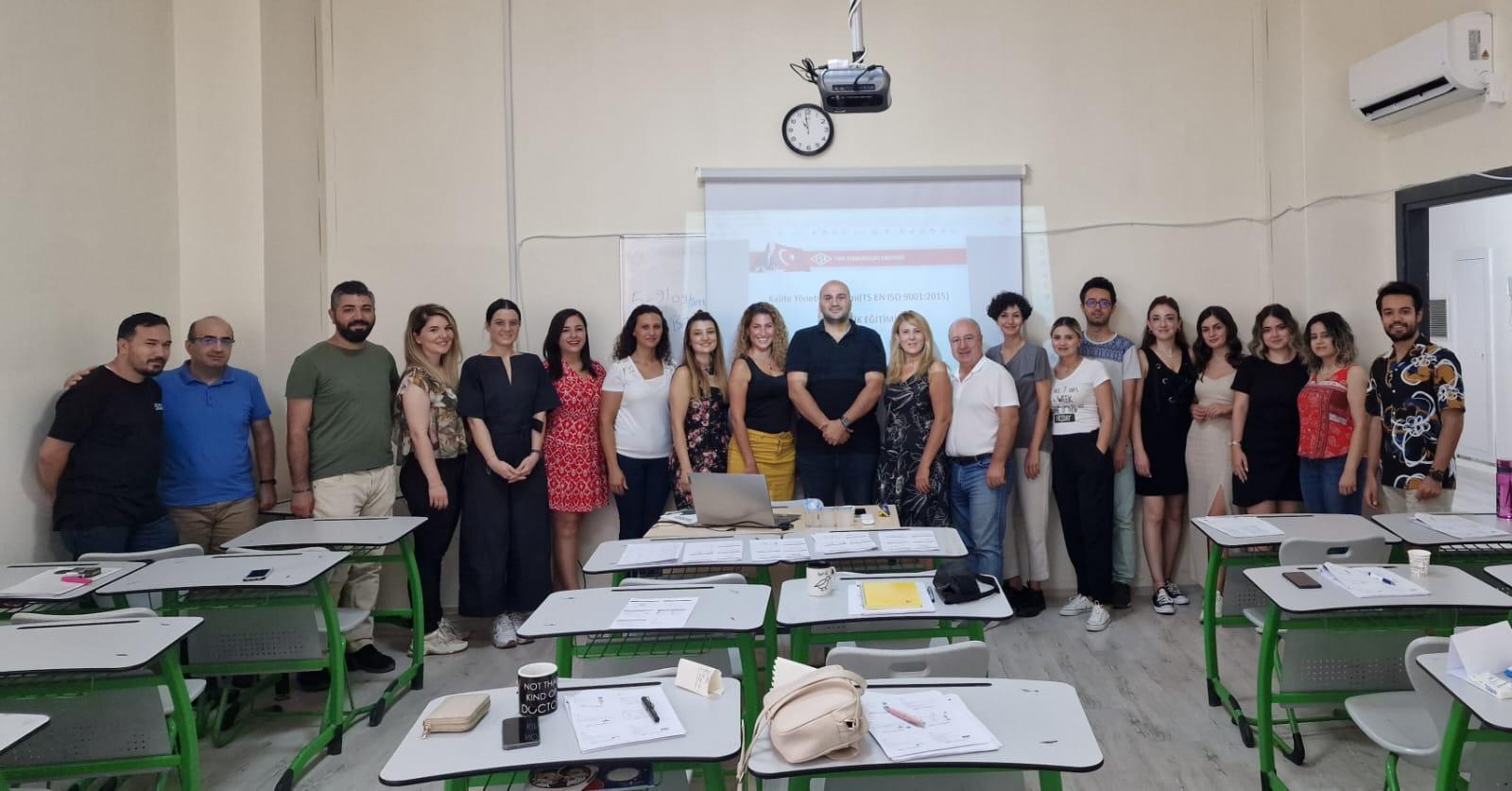 Kurumun İç Paydaşları İle Kalite Süreçleri Kapsamında Gerçekleştirdiği Geri Bildirim ve Değerlendirme Toplantılarının Sayısı 2022-2026 Stratejik Planında Hedef sayısı 6 olarak belirlenmiştir. Gerçekleşen Faaliyet sayımızda 6 olmakla birlikte, kanıtlar aşağıda yer almaktadır.Kanıtlar:TS EN ISO 9001:2015 Kalite Yönetim Sistemi eğitimi (Birimde doküman olarak kanıt bulunmaktadır.)TSE Eğitim Değerlendirme Anketi (Birimde doküman olarak kanıt bulunmaktadır.)2023 YGG Toplantısı (Birimde doküman olarak kanıt bulunmaktadır.)2022-2023 Oryantasyon Programı Bilgilendirme ToplantısıKalite Koordinatörlüğü - eğiticilerin eğitimi programıAkademik Personel Değerlendirme Anketi 2022A.4.1. İç ve Dış Paydaş KatılımıPaydaşlar, Meslek Yüksekokulumuza değer katan unsurlar olarak görülmektedir. Toros Üniversitesi Meslek Yüksekokulunun gelişebilmesi, bölgesel katkılar sunması, eğitim kalitesini artırabilmesi, eğitim-öğretimin niteliğin arttırılması, öğrencilerin tercih ettiği meslek yüksekokulu olması ancak tüm paydaşlarının desteği ile mümkün olabilecektir. Katılımcılık stratejik planlamanın temel unsurlarından biridir. Bu amaçla, Toros Üniversitesi Meslek Yüksekokulu, paydaşlarını belirleyerek onların durumlarını da dikkate alacak şekilde stratejilerini belirlemiştir. Bu çerçevede paydaşlar, iç ve dış paydaş olmak üzere iki grupta ele alınmıştır. İç paydaşlar; Meslek Yüksekokulumuzdan etkilenen veya Meslek Yüksekokulumuzu etkileyen kurum içindeki kişi veya gruplardır. Dış paydaşlar; Meslek Yüksekokulumuzun ürettiği ürün ve hizmetlerden yararlananlar ile Meslek Yüksekokulumuzdan etkilenen veya Meslek Yüksekokulumuzu etkileyen Toros Üniversitesi Meslek Yüksekokulu dışındaki kişi, grup veya kurumlardır. Paydaşların etki ve önem derecesi dikkate alınarak stratejik plan ekibi tarafından puanlanıp önem derecesine göre oluşturulan sıralama Tablo 1’de belirtilmiştir. (2022-2026 MYO SP, Sayfa 12).Kanıt:Meslek Yüksekokulu 2022-2026 Stratejik PlanA.4.2. Öğrenci Geri BildirimleriBirimimizde, öğrencilerin karar alma süreçlerine, katılım sağladığı pek çok mekanizma bulunmaktadır. Bölüm bazında gerçekleştirilen danışma kurulu toplantılarına 1. ve 2. sınıf öğrenci temsilcileri katılmaktadır. Eğitim-Öğretimin güz yarıyılında hem 1. sınıf hemde 2. sınıf öğrencilere kendi danışman hocalarının düzenlemiş olduğu öğrenci danışmanlığı toplantısı sistematik olarak yapılmaktadır.  Eğitim- Öğretimin ilgili yarıyılında öğrencilere öibs üzerinden uygulanmakta olan ders ve öğretim elemanı değerlendirme anketi ile öğrencilerin görüşleri bölüm bazında ve MYO genelinde raporlanmaktadır. Mesleki uygulama dersi kapsamında, öğrencilerin memnuniyetlerinin belirlenmesi için mesleki uygulama memnuniyet anketi bahar yarıyılında mesleki uygulama eğitimini bitiminin hemen ardından uygulanmaktadır. Yine aynı ders kapsamında dış paydaşların gerekli çözüm ve önerilerin öğrenilmesi amacı ile paydaş analizi ve paydaş beklentisi anketi yapılmaktadır.Meslek yüksekokulumuzda bir adet öneri ve şikayet kutusu bulunmakta iç paydaşlarımızın önerileri YGG toplantısında gündem maddesi olarak değerlendirilmektedir. İç paydaşların kalite süreçleri ile ilgili farkındalık, sahiplenme ve motivasyon düzeyleri Akademik-İdari Personel Memnuniyet Anketleri yapılarak belirlenmektedir. Ayrıca, eğitim-öğretim ve idari alandaki hizmetlerin sunulmasında sürdürülebilirliği sağlamak için; her eğitim-öğretim döneminde en az 1 defa Akademik Kurul toplantısı yapılmaktadır. Toplantı tutanak formu, talep edilmesi durumunda birimimizde döküman olarak bulunmaktadır.Kanıtlar:Danışma-KuruluFaaliyet-RaporuDışPaydaşAnket_DeğerlendirmeMYO - Tüm bölümler - Öğrenci Akademik Danışmanlık RaporTÜM BÖLÜMLER - Eğitim Öğretim Anket Değerlendirme Raporuöğrenci staj uygulama değerlendirme anketi -ortalama tablosuişveren staj uygulamasının değerlendirmesi - tüm bölümlerin ortalamasıA.4.3. Mezun İlişkileri YönetimiYeni mezun program değerlendirme anketi, Toros Üniversitesi Kalite koordinatörlüğü tarafından hazırlanmıştır. Anketin ilk uygulanması 2021-2022 eğitim öğretim yılının bitimini ardından, programlardan yeni mezun olmuş ve ilişiği kesilmiş öğrencilere uygulanmıştır. Anket iki bölümden oluşup, genel değerlendirmenin ardında yer alan program çıktılarına ulaşımının değerlendirildiği bölüm, mezun öğrencimizin program çıktısına ulaşıp ulaşmadığı konusunda, bölüm/program sorumlusu öğretim elemanlarına bilgi sağlamakta olup, programların yeniden tasarlanması konusunda kullandığımız yeni bir mekanizmadır. Elde edilen sonuçlar doğrultusunda, güncel durum için faaliyet/eylem planlaması yapılmamıştır.Bir diğer uyguladığımız anket, “MYO Mezun ve Mezun Çalıştıran Program Değerlendirme Anketi”,  Toros Üniversitesi Kalite koordinatörlüğü tarafından hazırlanmıştır. Anket Ekim 2022 de,  2020 mezunlarına ve işverenlerine uygulanmıştır. Anketin amacı, Mezun öğrencilerimizin görüş ve önerilerini alarak, bölüm veya programın müfredatlarında yer alan derslerde edindikleri yetkinlikleri, meslek hayatlarına aktarım düzeyleri hakkında bilgi edinmektir. Geri bildirimler doğrultusunda edinilen bilgiler ile eğitim-öğretimin kalitesinin ve işlevselliğinin artırılmasına yönelik iyileştirmeler yapmaktır. Anketin uygulanmasının ardından, elde edilen sonuçlar doğrultusunda, güncel durum için faaliyet/eylem planlaması yapılmamıştır. B.1.1. Programların tasarımı ve onayı bölümünde, mezun ilişkileri yönetimi ile ilgili kanıtlar yer almaktadır. A.5.1. Uluslararasılaşma Politikası ve PerformansıToros Üniversitesi Meslek Yüksekokulu olarak uluslararasılaştırma politikamız; Değişim programlarından yararlanan öğrenci/personel sayısı ve  üniversitemizde her eğitim-öğretim seviyesinde yabancı uyruklu öğrenci sayısının arttırmak,  Uluslararası düzeyde üniversiteler ile işbirliği yapmak  ve yurtdışındaki üniversiteler ile bilimsel faaliyetlerin yoğunlaştırılmasına büyük bir önem vermek , bu çerçevede faaliyetler uygulamak ve sürekliliğini sağlamaktır.Meslek Yüksekokulumuz 2022-2026 SP de Uluslararasılaştırma bir stratejik amaç olarak belirlenmiştir. Bu amaç altında; 5 hedef tanımlanmış ve bu hedeflere ulaşılıp ulaşılmadığını izlemek ve değerlendirmek üzere, 7 performans göstergelerini belirlemiştir. Bu performans değerlerinin iyileştirilmesinde MYO bünyesindeki tüm programlar sorumlu tutulmuştur.Üniversitemiz de değişim programları kapsamında öğrencilerimiz ve personellerimizin yararlandığı Erasmus programları bulunmaktadır. Erasmus programı ile ilgili “Erasmus Programı Yönergesi” web sitemizden yayınlanmış, bu sayede amacı, kapsamı, dayanakları ve tanımları güvence altına alınmıştır. Erasmus programları anlaşma yapılan üniversitelerin detaylarına Dış İlişkiler Müdürlüğünün web sitesinden ulaşılabilmektedir. Meslek Yüksekokulumuzda Erasmus Koordinatörü ve Yabancı Öğrenci Temini Sorumlusu bulunmaktadır.  Koordinatörlüklerin listesi MYO web sitesinde paydaşlara duyurulmuştur. Uluslararası politikamız çerçevesinde gerçekleştirilecek faaliyetlerin yürütülmesi için MYO bünyeside Erasmus koordinatörlüğü bulunmakta olup, koordinatörlüğün misyon ve vizyonu bölüm erasmus koordinaötleri, erasmus ile ilgili başvuru süreçlerine ait bilgilerin paylaşıldığı web sitesi bulunmaktadır. Eğitim öğretim bahar yarı yılının sonunda birinci sınıf danışman öğretim elemanı öğrencilere, belirtilen web sitesi üzerinden öğrencilere erasmus farkındalık toplantısı düzenlenmektedir. Toplantı tutanakları birime ait kanıtlar kısmında yer almaktadır. Meslek Yüksekokulumuz 2022-2026 SP de Uluslararasılaştırma bir stratejik amaç olarak belirlenmiştir. Bu amaç altında; 5 hedef tanımlanmış ve bu hedeflere ulaşılıp ulaşılmadığını izlemek ve değerlendirmek üzere, 7 performans göstergelerini belirlemiştir. Performans göstergeleri 2022 yılında elde edilen verilere göre şu şekildedir; yüksekokulumuzda, akademik personellerimiz tarafından öğretim elemanı değişim programından yararlanan 1 öğretim elemanımız bulunmaktadır. Öğrenci değişim programından ise 1 öğrencimiz yararlanmıştır. Yabancı uyruklu öğrenci sayımız ise 2022 yılında 15 dir.  Kanıt: MYO Yabancı Uyruklu Öğrenci SayılarıB.1.1. Programların Tasarımı ve OnayıMeslek Yüksekokulu bünyesinde yer alan akademik birimler deki bölümlerin/programların eğitim programları tasarımı, eğitim-öğretim kalitesinde iyileştirme yapmak amacıyla oluşturulan ve Meslek Yüksekokulumuzun web sitesinde paydaşlara duyurulan “Eğitim-Öğretim Politikası” çerçevesinde yapılmaktadır. Meslek Yüksekokulu bünyesinde tüm eğitim programlarının çıktıları (kazanımları) ve ders bilgi paketleri oluşturulmuş, TYYÇ (Türkiye Yükseköğretim Yeterlilikler Çerçevesi) ile uyumu belirtilmiş ve kamuoyu ile paylaşılmıştır. Programların eğitim programlarının tasarımında iç ve dış paydaş katkıları sağlanmaktadır. Programların ders planları oluştururken, öncelikle yurt içindeki yüksekokulların eğitim ve öğretim programlarından örnekler bölüm öğretim elemanlarınca incelenmekte TYYÇ (Türkiye Yükseköğretim Yeterlilikler Çerçevesi) ile uyumu göz önünde bulundurularak ve dış paydaş görüşleri doğrultusunda şekillenmiş ders planları meslek yüksekokulu müdürlüğüne sunulmaktadır.Kanıt: Meslek Yükseokulu Eğitim-Öğretim Politikası           Meslek Yükseokulu Bologna Bilgi PaketiTasarlanan eğitim programlarımızın izlenmesi, değerlendirilmesi ve geliştirilmesi amacı ile paydaşlardan geri bildirimler alınmaktadır. Geri bildirimler; Akademik birimler ve Kalite Koordinatörlüğümüz tarafından hazırlanan veri toplama araçları aracılığıyla toplanmaktadır. Geri bildirimlerde;MYO Danışma Kurulu Raporu-2022tüm bölümlerin genel değerlendirme ortalamasıAdalet Programı - Mezun Öğrenci Anketi RaporuAşçılık Programı - Mezun Öğrenci Anketi RaporuGrafik Tasarım Programı - Mezun Öğrenci Anketi RaporuAşçılık Programı - Mezun Çalıştıran İşveren Anketi RaporuDışPaydaşAnket_Değerlendirmegöz önünde bulundurularak programlarımızın yeniden tasarlanmasına ve onaylanması yönelik faaliyetler yürütülmektedir.Danışma Kurullarının Programların Tasarımı konusundaki işlevselliğine örnek olarak; Mekatronik Programında 2021-2022 Danışma Kurulu Toplantısında, Paydaşların görüşleri doğrultusunda Müfredatın güncellenmesine yönelik karar alınmış, Alınan kararın değerlendirilmesi, 2021-2022 Eğitim-Öğretim yılı için programdaki makine ve elektronik temelli derslerin ders sayılarının ve yüklerinin dengelenerek müfredatın uygun hale getirilmesi ile sağlanmıştır. Danışma Kurulu Raporu, programın web sitesinde paydaşlara duyurulmuştur. Kanıt: Meslek Yüksekokulu 2022 Danışma Kurulu RaporuYeni mezun program değerlendirme anketi, Toros Üniversitesi Kalite koordinatörlüğü tarafından hazırlanmıştır. Anketin ilk uygulanması 2021-2022 eğitim öğretim yılının bitimini ardından, programlardan yeni mezun olmuş ve ilişiği kesilmiş öğrencilere uygulanmıştır. Anket iki bölümden oluşup, genel değerlendirmenin ardında yer alan program çıktılarına ulaşımının değerlendirildiği bölüm, mezun öğrencimizin program çıktısına ulaşıp ulaşmadığı konusunda, bölüm/program sorumlusu öğretim elemanlarına bilgi sağlamakta olup, programların yeniden tasarlanması konusunda kullandığımız yeni bir mekanizmadır. Elde edilen sonuçlar doğrultusunda, güncel durum için faaliyet/eylem planlaması yapılmamıştır.Bir diğer uyguladığımız anket, “MYO Mezun ve Mezun Çalıştıran Program Değerlendirme Anketi”,  Toros Üniversitesi Kalite koordinatörlüğü tarafından hazırlanmıştır. Anket Ekim 2022 de,  2020 mezunlarına ve işverenlerine uygulanmıştır. Anketin amacı, Mezun öğrencilerimizin görüş ve önerilerini alarak, bölüm veya programın müfredatlarında yer alan derslerde edindikleri yetkinlikleri, meslek hayatlarına aktarım düzeyleri hakkında bilgi edinmektir. Geri bildirimler doğrultusunda edinilen bilgiler ile eğitim-öğretimin kalitesinin ve işlevselliğinin artırılmasına yönelik iyileştirmeler yapmaktır. Anketin uygulanmasının ardından, elde edilen sonuçlar doğrultusunda, güncel durum için faaliyet/eylem planlaması yapılmamıştır.Mesleki uygulama dersi kapsamında, öğrencilerime ve iş verenlerine memnuniyet anketi uygulamaktayız. “Mesleki Uygulama Öğrenci ve İşveren Memnuniyet Anketi”, Toros Üniversitesi Kalite Koordinatörlüğü tarafından hazırlanmış olup ,ilk uygulamaya 2021-2022 eğitim öğretim yılı bahar döneminde başlanmıştır. İkinci anketimiz ise daha önceki süreçte de uygulanmakta olan , MYO bünyesinde TSE ISO 90001:2015 kapsamında uyguladığımız  “Dış Paydaş Memnuniyet Anketi’dir”. Elde edilen sonuçlar doğrultusunda eylem planları yapılıp, takip eden eğitim-öğretim yılında faaliyetler planlanmaktadır.  Anketin uygulanmasının ardından, elde edilen sonuçlar doğrultusunda, güncel durum için faaliyet/eylem planlaması yapılmamıştır.Meslek Yüksekokulu bünyesinde yer alan programlarda dersler yüz yüze, karma ya da uzaktan şekilde yürütülmektedir. Yükseköğretim Kurulunun belirlemiş olduğu zorunlu dersler Meslek Yüksekokulu bünyesinde uzaktan ve asenkron olacak şekilde ALMS sistemi üzerinden tamamlanmaktadır. Karma ve yüzyüze dersler ise programın eğitim-öğretim içeriklerine uygun olacak şekilde her program kendi derslerinin işleyişinden sorumludur.Yüz yüze derslerin teori ya da uygulama ile ilgil ders saati dersin içeriğine bağlı olarak belirlenmektedir. Uygulamalı dersler için, MYO bünyesindeki laboratuvarlar kullanılmaktadır. Kanıt: https://lms.toros.edu.tr/B.1.2. Programın Ders Dağılım Dengesi ve AKTSToros Üniversitesi Meslek Yüksekokulu’na ait tüm programlarda iş yüküne dayalı kredi değerleri (AKTS) belirlenmiştir Toros Üniversitesi Bologna bilgi paketi içerisinde Ön Lisans Programları kısmında Meslek Yüksekokulu’na ait tüm programların AKTS bilgileri yer almaktadır. Öğrencilerin mesleki deneyim elde etmeleri için her bir program müfredatında Mesleki Uygulama dersleri bulunmaktadır. Toros Üniversitesi Meslek Yüksekokulu 3+1 eğitim uygulanmaktadır. 3+1 eğitim uygulaması ile öğrenciler son yarıyıllarını tamamen sektörün içerisinde geçirmektedir. Bu sayede öğrencilerin kamu ve özel sektörlerde uygulama yapmaları ve deneyim kazanmaları amaçlanmaktadır. Meslek Yüksekokulunda öğrencilerin mezun olabilmesi için 120 AKTS dâhilinde ders almış olmaları gerekmektedir. Mesleki Uygulama derslerine de zorunlu iş yükü dağıtılarak toplam AKTS yüküne dâhil edilmektedir. Birim dışı destek bileşenleri Mesleki Uygulama Esasları ve Ön Lisans ve Lisans Eğitim Öğretim ve Sınav Yönetmeliği Esaslarınca garanti altına alınmaktadır. 2022-2026 Stratejik Planında yer alan “Her eğitim-öğretim veren programda ders müfredatlarında ders çeşitliliğini artırmak” (Hedef 3.1) hedefine 2022 yılı gerçekleşme döneminde % 48,74 oranında tamamladığı görülmektedir.Meslek Yüksekokulu bünyesinde yer alan programlarda dersler yüz yüze, karma ya da uzaktan şekilde yürütülmektedir. Karma ve yüzyüze dersler ise programın eğitim-öğretim içeriklerine uygun olacak şekilde her program kendi derslerinin işleyişinden sorumludur. Elde edilen verilere bakıldığında, 2022 Eğitim-Öğretim yılı kapsamında, öğrencilerin uzaktan eğitimle aldıkları ders sayısı /toplam ders sayısı sonucunun  31 olduğu görülmektedir. 2022-2026 Stratejik Planı Meslek Yüksekokulu amaçlarında yer alan Yenilikçi ve Yaratıcı Eğitim - Öğretim Yaklaşımını Geliştirmek hedefiyle ilgili mekatronik, bilgisayar programcılığı ve aşçılık programlarının ders müfredatlarında zorunlu ve seçmeli olarak yenilik, inovasyon, girişim ve teknoloji odaklı dersler yer almaktadır. Böylelikle Meslek Yüksekokulun vizyonunu ile örtüşen dersler programlarda müfredatın bir parçası haline getirebilmekte ve hedefler doğrultusunda eğitim-öğretim sistemi güçlendirilmektedir.Kanıt:B.1.3. Ölçme ve Değerlendirme SistemiÖlçme ve değerlendirme sisteminin değerlendirilmesi öğrencilerin başarı düzeyleri izlenerek takip edilmektedir. Ölçme ve değerlendirme ile ilgili detaylı açıklamalar “Önlisans ve Lisans Eğitim-Öğretim ve Sınav Yönetmeliği” de belirtilen ilgili maddeler çerçevesinde düzenlenmiş ve güvence sistemine alınmıştır. Bologna Bilgi Paketinde Ders müfredatlarında yer alan her bir ders için haftalık ders içeriği ve öğretim yöntem ve teknikleri belirtilmiştir. Aynı bilgi Paketinde; dersin öğrenme çıktıları ve program yeterlilikleri ile ilişkilerinde kullanılan ölçme ve değerlendirme sistemi ile eşleştirilmiştir. Genel olarak ölçme ve değerlendirmelerde; yazılı olarak yapılan ara sınav, final veya bütünleme sınavı, ödev uygulamaları yapılmaktadır. Uzaktan eğitim ile yapılan derslerde  ise denetimsiz sınav teknikleri (seçenekli test, ucu açık sorular vb. uygulamalar) yüz yüze olarak,uygulanmaktadır.Kanıt: Toros Üniversitesi Önlisans ve Lisans Eğitim-Öğretim ve Sınav YönetmeliğiAra sınav, final veya bütünleme sınavı, ödev uygulamaları haricinde,  Program bazında dersin içeriğine uygun olarak, öğrencilere farklı ölçme yöntem ve teknikleri de uygulanmaktadır. Örneğin; 2021-2022 Eğitim Öğretim Dönemi Güz Yarıyılında,  Robotik Uygulamalar Dersi (Öğr. Gör. Osman Villi) Kapsamında öğrenciler çeşitli projeler tamamlamışlardır. Tamamlamış oldukları projeleri bölüm öğretim elemanlarına ve öğrencilere sunmuşlardır. Yapmış oldukları sunumlar bölüm öğretim elemanları tarafından “Öğrenci Sunum Değerlendirme Formu” da belirtilen ölçütler üzerinden puanlandırılmıştır. Yine aynı programda, Mesleki Uygulama dersi kapsamında Final sınavı sözlü sınavı şeklinde  uygulanmaktadır. Bölüm öğretim elemanlarının katılımı ile her bir öğrenci “Mesleki Uygulama Sözlü  Değerlendirme Formuna” uygun şekilde değerlendirilmekte ve  ders kapsamında final puanını almaktadır. Kanıt :Öğrenci sunum değerlendirme formuMesleki Uygulama Sözlü Değerlendirme FormuToros Üniversitesinde, özel durumdaki öğrenciler için Engelli Öğrenci Birimi tarafından sınav yöntemlerinde iyileştirmeye yönelik, çalışmalar yapılmaktadır. Engelli Öğrenci Biriminde, Meslek Yüksekokulu adına birim sorumlumuz, Öğr. Gör. Orhan Karakaplan görev almaktadır.  2021-2022 eğitim-öğretim yılında, Meslek Yüksekokulu, Adalet Programında kayıtlı olan öğrencimiz ile yapılan görüşmeler sonucunda; kendisine sınavlarda ek süre verilmesi ve derste işlenen konuların uzaktan eğitim sistemi vb. sisteme de yüklenmesini talep etmiştir. Konu ilgili bölüm başkanı ile görüşülmüş ve gerekli bilgilendirme yapılmıştır. Bu doğrultuda engelli öğrencimiz ile iletişime geçilerek kendisine yararlı olabilecek dokümanları flash bellek ile iletilmiş, ayrıca mail ile gönderilerek öğrencimize gerekli kolaylık sağlanmıştır. B.2.1. Öğretim Yöntem ve Teknikleri Eğitim Politikamız çerçevesinde Meslek Yüksekokulumuz,  Üniversitemiz kalite politikasının bir gereği olarak eğitim-öğretim sürecinde günümüz eğitim becerilerini ve teknolojilerini ön plana almaktadır. Üniversitemiz yaratıcılık, eleştirel düşünme ve problem çözme, iletişim ve işbirliği, bilgi, medya ve teknoloji becerileri, bilgi ve iletişim teknolojileri okuryazarlığı, yaşam ve meslek becerileri, esneklik ve uyum, girişimcilik, sosyal ve kültürlerarası üretkenlik ve sorumluluk, liderlik gibi alanları kapsayan günümüz becerilerinin öğrencilere kazandırılmasını önemsemektedir.Meslek Yüksekokulumuz bünyesindeki programların, müfredalarında öğrencilerin aldıkları teorik bilgilerinin uygulamaya aktarılması amacıyla farklı eğitim-öğretim modelleri bulunmaktadır. Dersin içeriğine uygun olacak şekilde, teknik gezi, laboratuvar ya da proje çalışmaları uygulanan belli başlı yöntemlerdir. Meslek Yüksekokulu bünyesinde yer alan programlarda dersler yüz yüze, karma ya da uzaktan şekilde yürütülmektedir. Yükseköğretim Kurulunun belirlemiş olduğu zorunlu dersler Meslek Yüksekokulu bünyesinde uzaktan ve asenkron olacak şekilde LMS sistemi üzerinden tamamlanmaktadır. Karma ve yüzyüze dersler ise programın eğitim-öğretim içeriklerine uygun olacak şekilde her program kendi derslerinin işleyişinden sorumludur.Yüz yüze derslerin teori ya da uygulama ile ilgil ders saati dersin içeriğine bağlı olarak belirlenmektedir. Uygulamalı dersler için, MYO bünyesindeki laboratuvarlar kullanılmaktadır. Kanıt: LMS sistemiÖğrencilerin mesleki deneyim elde etmeleri için her bir program müfredatında Mesleki Uygulama dersleri bulunmaktadır. Toros Üniversitesi Meslek Yüksekokulu 3+1 eğitim uygulanmaktadır. 3+1 eğitim uygulaması ile öğrenciler son yarıyıllarını tamamen sektörün içerisinde geçirmektedir. Bu sayede öğrencilerin kamu ve özel sektörlerde uygulama yapmaları ve deneyim kazanmaları amaçlanmaktadır. Meslek Yüksekokulunda öğrencilerin mezun olabilmesi için 120 AKTS dâhilinde ders almış olmaları gerekmektedir. Mesleki Uygulama derslerine de zorunlu iş yükü dağıtılarak toplam AKTS yüküne dâhil edilmektedir. Kanıt: Toros Üniversitesi Meslek Yüksekokulu Mesleki Uygulama Eğitimi EsaslarıB.2.2. Öğrenme Ortamı ve KaynaklarıToros Üniversitesi Mezitli kampüsü yerleşkesinde, Grafik Tasarım programına ait 2 adet çizim atölyesi, Mekatronik programına ait 1 adet Devre laboratuvarı, Bilgisayar Programcılığına ait 1 adet bilgisayarlı uygulama laboratuvarı ve Bahçelievler Kampüsünde Aşçılık programına ait 1 adet uygulama mutfağı bulunmaktadır.  Bilgisayarlı Uygulama laboratuvarında , İnşaat Teknolojileri, Mekatronik, Adalet programları uygulama dersleri için kullanmaktadır. Öğrencilerin kullanımına sunulmuş, sınıf bilgileri aşağıda yer almaktadır.Kanıt:  Meslek Yüksekokulu Sınıf, Alan ,Kullanıcı SayısıÖğrencilerimiz, 45 Evler Kampüsü Merkezi Kütüphanedeki kitaplardan yararlanıyor olup, Kütüphanede Meslek Yüksekokuluna ait kitap sayısı 20489’dur.B.2.3. Öğrenci Geri Bildirimleri Meslek Yüksekokulumuzda, programlar bünyesinde okuyan öğrencilerin görüşleri sistematik olarak birçok yolla alınmakta ve değerlendirilmektedir. Bunlardan ilki, öğrencilere eğitim- öğretim yarıyılının bitiminin ardından , Eğitim-Öğretimi iyileştirmeye yönelik uygulanan, Ders/Öğretim Elemanı Değerlendirme Anketi’dir. Yapılan anket aracılığıyla toplanan verilerin analizine ilişkin rapor aşağıda yer almaktadır.Kanıt:  Eğitim Öğretim Anket Değerlendirme RaporuPaydaş Katılımı başlığı altında belirtilen, Mesleki Uygulama Öğrenci Memnuniyet Anketimiz öğrencilerin Mesleki uygulama dersi kapsamında görüşlerini değerlendirdiğimiz bir diğer geri bildirim mekanizmasıdır. Kanıt:  öğrenci staj uygulama değerlendirme anketi -ortalama tablosuMezitli kampüsünde yer alan bir adet Memnuniyet ve Öneri kutusu bulunmakta olup, öğrencilerimizin kullanımına açıktır. Öğrencilerin görüşleri TSE ISO 9001:2015 kapsamında gerçekleştirilen Yönetimin Gözden Geçirilmesi toplantılarında değerlendirilmektedir.Kanıt: 2018-10-23-FR-40--oneri-FormuB.2.4. Akademik DanışmanlıkProgramlarımızda, öğrencilere araştırma yetkinliği kazandırılmak üzere projeler yaptırılmakta ve birebir danışmanlık desteği verilmektedir. Programlarımızda sınıf bazında danışman öğretim elemanı bulunmakta olup, Danışman öğretim elemanlarının görev nitelikleri ise; 2547 sayılı YÖK kanununda belirtilen niteliklere sahiptir ve öğrenci danışmanlık hizmetinin amacının, faaliyet alanının, işleyişi “Toros Üniversitesi Öğrenci Danışmanlığı Yönergesini” esas almaktadır.Kanıt: Toros Üniversitesi Öğrenci Danışmanlığı Yönergesi.pdfÖğrenciler, öğrenci bilgi sisteminde danışmanlarının kim olduğunu görebilmektedir. Ayrıca hem öğrenci bilgi sisteminde yer alan danışman iletişim bilgilerinden online olarak hem de yüz yüze olarak danışmanlarıyla iletişim kurulabilmektedir.Her eğitim öğretim yılında sınıf danışmanları (1. ve 2.sınıf), öğrenciler ile toplantılar düzenlenmektedir. Toplantıda, akademik sorunlar ve öğrencilere sunulan hizmetlerin değerlendirilmesi yapılmaktadır. Değerlendirmeler sonucu bazı sorunların çözümü ilgili bölüm/program başkanlıklarınca giderilmekte, dekanlık/müdürlükler tarafından yapılması gerekenler ise iletilmektedir. Toplantı sonucunda elde edilen veriler tüm programlar tarafından raporlaştırılmaktadır.Kanıt: MYO - Tüm bölümler - Öğrenci Akademik Danışmanlık RaporMYO’da öğretime yeni başlayan öğrencilerin okula uyum sağlama sürecini hızlandırmak için her bölüm kendi içinde 1. Sınıf öğrencilerine bölüm başkanları ve öğretim elemanı tarafından oryantasyon eğitimi verilmektedir. 2022-2023 Eğitim Öğretim Yılı kapsamında gerçekleştirilen Oryantasyon eğitimi sonrası öğrencilere uygulanan Değerlendirme Anketine yönelik elde edilen rapor aşağıda yer almaktadır.Kanıt: Oryantasyon Eğitimi Programı RaporuMeslek Yüksekokulumuzda, öğretim elemanlarının işe alınması, atanması, yükseltilmesi ve ders görevlendirmesi ile ilgili tüm süreçlerde adil ve açık bir şekilde yürütülmektedir. Öğretim elemanlarının eğitim ve öğretim yetkinliklerini sürekli iyileştirmek için olanaklar bulunmaktadır. B.3.1. Atama, Yükseltme ve Görevlendirme KriterleriMeslek Yüksekokulunda, eğitim kadrosunun eğitim-öğretim performansını izlemek üzere geçerli olan tanımlı süreçler, kuruma dışarıdan ders vermek üzere görevlendirilen öğretim elemanı seçimi ve davet edilme usulleri “Akademik Yükseltilme ve Atanma Ölçütleri” ile güvence altına alınmıştır. İlgili süreç̧ ve kriterler akademik liyakati gözetip, fırsat eşitliğini sağlayacak niteliktedir. Uygulamanın kriterlere uygun olduğu kanıtlamaktadır.Kanıt: Toros Üniversitesi Akademik Yükseltilme ve Atanma ÖlçütleriMYO bünyesinde ki programlarda öğretim görevlilerinin, lisansüstü derece alanları ve alt uzmanlık alanları ile ilgili alanda oluşturdukları çalışma ve eserlerinin, ders içerikleriyle örtüşmesine dikkat edilmektedir. Bazı programlarda akademik kadro sayısı yeterli olmadığı durumlarda veya özel deneyim gerektiren bazı derslerde üniversite dışından ders görevlendirmeleri yapılmaktadır. Ders ücreti karşılığı görevlendirilen öğretim elemanlarının listesi kuruma ait belgeler kısmında yer almaktadır.Kanıt: DSÜ GÖREVLENDİRME BİLGİLERİB.3.2. Öğretim yetkinliği Kalite Koordinatörlüğü tarafından, öğretim elemanlarının yetkinliğini artırmak üzere “Eğiticileri Eğitimi” programı hazırlanmakta ve Meslek Yüksekokulumuzda görevli öğretim elemanlarının katılımları sağlanmaktadır. Meslek Yüksekokulu bünyesinde de Eğiticileri eğitimine yönelik faaliyetler düzenlenmektedir. 2021-2022 Eğitim Öğretim Bahar Yarıyılında, İnşaat Teknolojileri ve Mekatronik programları tarafından ayrı ayrı program bazında, “Deneyim Paylaşımı” eğitimleri düzenlenmiştir. Bilgisayar Programcılığında da “Akran Değerlendirme Eğitimi” gerçekleştirilmiştir. Eğitimlere katılım tutanakları ve değerlendirme raporları kanıt olarak sunulmak üzere, birimimizde bulunmaktadır. Mekatronik Programı Deneyim Paylaşımı Eğitimiİnşaat Teknolojileri Deneyim Paylaşımı EğitimiBilgisayar Programcılığı Akran Değerlendirme Eğitimi2021-2022 Eğitim Öğretim yılında gerçekleştirdiğimiz bir diğer eğitim, Kütüphane ve Dokümantasyon Daire Başkanı Diler Yeter’in katılımı ile gerçekleştirdiğimiz “Akademik yayın hazırlama eğitimidir.B.4.1. Program Çıktılarının İzlenmesi ve Güncellenmesi Meslek Yüksekokulumuz ISO 9001:2015 kapsamında, Kalite Yönetim ve Bilgi sistemi için ihtiyaç duyulan prosesler ve bağlı iş akışları, proses etkileşimleri, amaç, kapsam, hedef, kontrol kriteri ve performans kriteri gibi unsurlar ilgili proses ve iş akışlarında tanımlanmıştır.Kanıt: https://toros.edu.tr/sayfalar/kalite-yonetimi-ve-bilgi-sistemleri-koordinatorlugu-is-akislari-prosesler-Proseslerhttps://toros.edu.tr/sayfalar/kalite-yonetimi-ve-bilgi-sistemleri-koordinatorlugu-is-akislari-(prosesler-İş AkışlarıProgram güncelleme çalışmaları için Program Güncelleme Döngüsü takip edilir. Danışma kurulu toplantıları, öğrenim görmekte olan öğrenci anketleri ve mezun öğrenci anketleri ile toplanan veriler bölüm kurulunca değerlendirilir ve programların güncellenmesini gerektiriyorsa program müfredat güncellemesi yapılmaktadır. Bu kapsamda kullanılan mekanizmalar,Danışma Kurulları Yeni Mezun Program Değerlendirme AnketiMezun Öğrenci Değerlendirme Anketi Mezun Çalıştıran Değerlendirme AnketiMüfredat güncellemesi ders ekleme, ders çıkarma, içerik düzenleme, AKTS/UK düzeltme veya yeni müfredat oluşturma biçimleri ile yapılmaktadır. Yeni müfredat oluşturma Bologna Kriterleri ve TYÇÇ Alan Yeterliklerini kapsamaktadır. Bölüm Kurulunun yaptığı güncelleme çalışmaları Bölüm Kurul Kararı alınarak Yüksekokul Kuruluna gönderilir. Yüksekokul Kurulunda da onaylanan güncelleme önerileri Senatonun onayına sunulur. 2021-2022 eğitim öğretim döneminde normal süresinde (4 yarıyıl) mezun olan öğrenci sayısı 93 olmakla birlikte mezun öğrencilerimizin işe yerleşme durumu hakkındaki güncel bilgiler Toros Üniversitesi Mezun Bilgi Sistemi (MBS) tarafından takip edilmektedir.Kanıt: MYO - 2021-2022 Mezun Öğrenci Sayıları.xlsx2022-2026 MYO Stratejik Planda Hedef 3.6 (Alanında istihdam edilen mezun sayısı ve niteliğini artırmak) gerçekleştirmeye yönelik performans göstergelerine göre elde edilen sonuçlar şu şekildedir;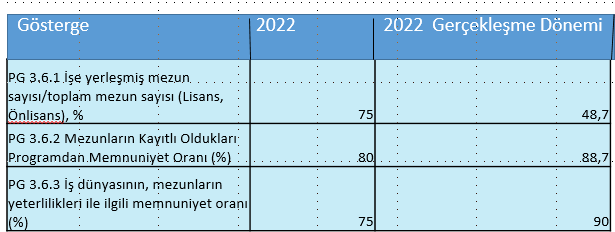 Toros Üniversitesi Meslek Yüksekokulu araştırma stratejisi ve hedefleri ve eylem planı 2022-2026 stratejik planında belirlenmiştir. Kurum politikası olarak, bilimsel araştırmaların desteklenmesinde bilime katkı sağlayacak, evrensel niteliğe sahip ve paydaşlara yararlı olacak bilgi ve teknoloji üretimini dikkate alan projeler teşvik edilmektedir. Araştırma süreci, birimde belirlenen hedeflerin ve bu hedeflerin kimler tarafından gerçekleştirileceğini belirleme, faaliyetleri gerçekleştirme, hedeflerin nitelik ve/veya nicelik olarak takip edilip değerlendirilmesini ve elde edilen çıktıların kontrol edilerek ihtiyaç duyulan iyileştirmelerin yapılmasını kapsayan bir süreç olarak değerlendirilmektedir.C.1.1. Kurumun araştırma politikası, hedefleri ve stratejisiYüksekokulumuzun Ar-Ge Strateji Politikası 2022-2026 SP de detaylı olarak verilmiştir. Uluslararası düzeyde Ar-Ge yapmak, Makale, Patent,Faydalı Model, Sanatsal Sergi, Konferans/Sempozyum yapmak, ulusal ve ulusal işbirlikleri yaparak ortaklaşa araştırma projeleri geliştirmek olarak belirlenmiştir. Bu politika sayesinde SP de yer alan hedeflere ulaşılması beklenmektedir. Aynı şekilde bu hedeflere ulaşılmasında yapılacak olan faaliyetler ilgili Hedef Kartlarında detaylı olarak verilmiştir. Ar-GE Strateji Politikasının benimsenmesi ve hedef birliğine ulaşılması amacıyla 2022 yılı Mayıs ayında yüksekokuldaki tüm öğretim elemanları ile odak toplantısı yapılmıştır. Yapılan toplantıda yüksekokul bünyesinde bulunan öğretim elemanlarının düzenleme kurulunda rol aldığı uluslararası 1. Uluslararası Geleneksel Gıdalar ve Sürdürülebilir Gıda Sistemleri Sempozyumu gerçekleştirilmiştir. Ağustos ayında gerçekleştirilen sempozyum gıda, beslenme, gastronomi alanında birçok araştırmacıyı bir araya getirerek hem öğretim elemanlarının hemde öğrencilerin yenilikçi çalışmalar hakkında fikir sahibi olmasına olanak sağlamıştır. Böylelikle Yüksekokulumuz ve üniversite bünyesinde bulunan diğer bölüm/programlar ile multidisipliner çalışmalar ortaya konmuştur. Kanıt: Uluslararası Geleneksel Gıdalar ve Sürdürülebilir Gıda Sistemleri Sempozyumu organize kominitesiToros Üniversitesi Meslek Yüksekokulu 2022-2026 Stratejik Planı'nda temel olarak; eğitim-öğretim, araştırma-geliştirme, patent, faydalı model, tasarım projeleri, bölgesel kalkınmaya katkıda bulunma, sektör/sanayinin gereksinimini karşılayacak yenilikçi ve girişimci işbirliği amaçlarını gerçekleştirmeye odaklanmıştır. Meslek Yüksekokulu 2022-2026 tarihli stratejik planı yüksekokulumuz web sayfasında paylaşılmıştır. Kanıt: https://toros.edu.tr/storage/files/285/MYO%20STRATEJI%CC%87K%20PLAN%202022-26.pdf2022-2026 SP’de Ar-Ge’ye yönelik hedefler aşağıdaki gibidir: Ulusal ve uluslararası düzeyde yayın sayısının artırılmasıUluslararası düzeyde yapılan yayınların niteliğini artırmakUlusal ve Uluslararası sempozyum, kongre, sanatsal sergi ve benzeri bilimsel faaliyetlerin sayısını artırmak İşbirliği ile yapılmış yayın sayısını artırmak İç ve dış destekli Ar-Ge proje sayısı ve bütçesini artırmak Patent, faydalı model veya tasarım sayısının artırılması Teknoloji Geliştirme Bölgelerinde kurulan şirket veya projelerde yer alan öğretim elemanı ve öğrenci sayısının artırılmasıC.1.2. Araştırmaların Yerel/Bölgesel/Ulusal Kalkınma Hedefleriyle İlişkisi ve Araştırma KaynaklarıYüksekokul bünyesinde bulunan tüm bölüm/programların ders programlarının oluşturulmasında, ders içerikleriklerinin hazırlanması ve öğrenciler ile işlenmesi hem ulusal hem de uluslararası kalite kriterleri göz önüne bulundurularak hazırlanmaktadır. Eğitim-öğretim döneminin başında Meslek Yüksekokul bünyesinde bulunan bölüm başkanları ve program sorumlularının gerçekleştirmiş  olduğu oryantasyonda, öğrencilere kütüphane olanakları hakkında bilgiler verilmekte ve imkanların faydalanmaları adına uygulamalı olarak web sayfası tanıtımı yapılmaktadır. Böylelikle araştırma ve geliştirme faaliyetlerinin sürdürülmesi kapsamında hem öğretim elemanları hemde öğrenciler kütüphane veritabanı hakkında bilgi sahibi olabilmekte ve etkin olarak kullanma imkanına erişebilmektedir. Toros Üniversitesi Mezitli kampüsü yerleşkesinde Grafik Tasarım programına ait 2 adet çizim atölyesi, Mekatronik programına ait 1 adet Devre laboratuvarı, Bilgisayar Programcılığına ait 1 adet uygulama laboratuvarı ve Bahçelievler Kampüsünde Aşçılık programına ait 1 adet uygulama mutfağı bulunmaktadır. Belirtilen uygulama imkanları sayesinde teorik bilginin uygulama ile pekiştirilmesi sağlanarak araştırma- geliştirme çalışmalarına olanak sağlanmaktadır.Kanıt: MYO Merkez ve Lab.docx 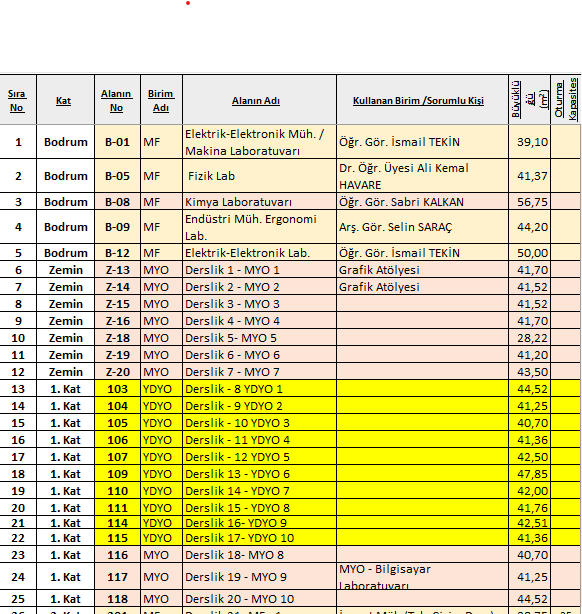 2021 yılına ait Birim Geri Bildirim Raporunda (BGBR) C.2. maddesinde   akademik personele verildiği belirtilen yüksek lisans ve doktora eğitimleri ile araştırma projeleri ve uygulamaları için izinlerin sağlandığını gösteren resmi bir belgeye ulaşılamadığı belirtilmiş ve . “gelişmeye açık yön” olarak bildirilmiştir. Bu bağlamda Akademik personelin araştırma geliştirme faaliyetlerini yürütülmesi amacıyla araştırma projeleri ve uygulamaları için izinlerin sağlandığını gösteren belge Meslek Yüksekokul Müdürlüğü tarafından hazırlanmıştır ve 2022 BİDR da paylaşılmıştır.Kanıt: 2022-23 akademik izin günleri 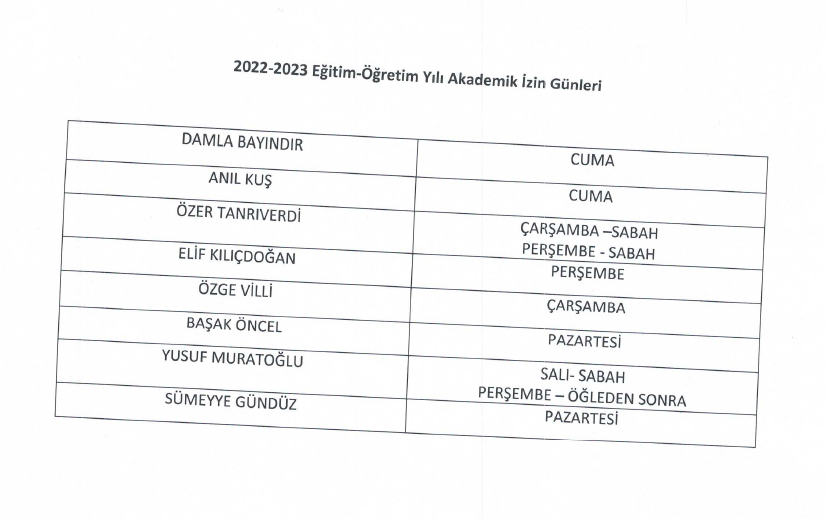 Lisans Öğrencileri Bilimsel Araştırma Desteği (TORLAD), Toros Üniversitesi’nde öğrenim gören lisans öğrencilerini akademik araştırma faaliyetlerine özendirmek ve bilimsel araştırma süreçleri içerisinde yer almaya teşvik etmek amacıyla oluşturulmuş bir proje destek türüdür. Lisans öğrencilerinin öğretim elemanlarının danışmanlığında oluşturdukları proje takımlarıyla başvuru yapabilecekleri bu destek ile öğrencilerin bilimsel süreçlerde yer alabilme becerilerinin geliştirilmesi amaçlanır. Bu esaslar ile Toros Üniversitesi Lisans Öğrencileri Bilimsel Araştırma Desteği ödeneği kullanılarak yürütülen araştırma projelerinin değerlendirilme, uygulama ve izleme süreçlerine ilişkin usul ve esasları belirlenmiştir.Kanıt: MYO TORLAD PROJELERİ.docx2022-2026 Stratejik Planda belirtilen Ar-Ge hedeflerinden iç destekli proje sayısının artırılması amacıyla, Yüksekokulumuz öğretim elemanları ve öğrencileri tarafından yürütülen 3 adet TORLAD projesi bulunmaktadır.Narenciyeli Çikolata Yapımı- Öğr. Gör. Uğurcan MetinUV-C Dezenfekte Cihaz Yapımı-Öğr. Gör. Osman VilliNarenciye Kabuğundan ve Posasından Biyoplastik Eldesi ve Plastik Muadili Olarak Kullanım Olanaklarının Araştırılması-Öğr.Gör. Kamuran Öztop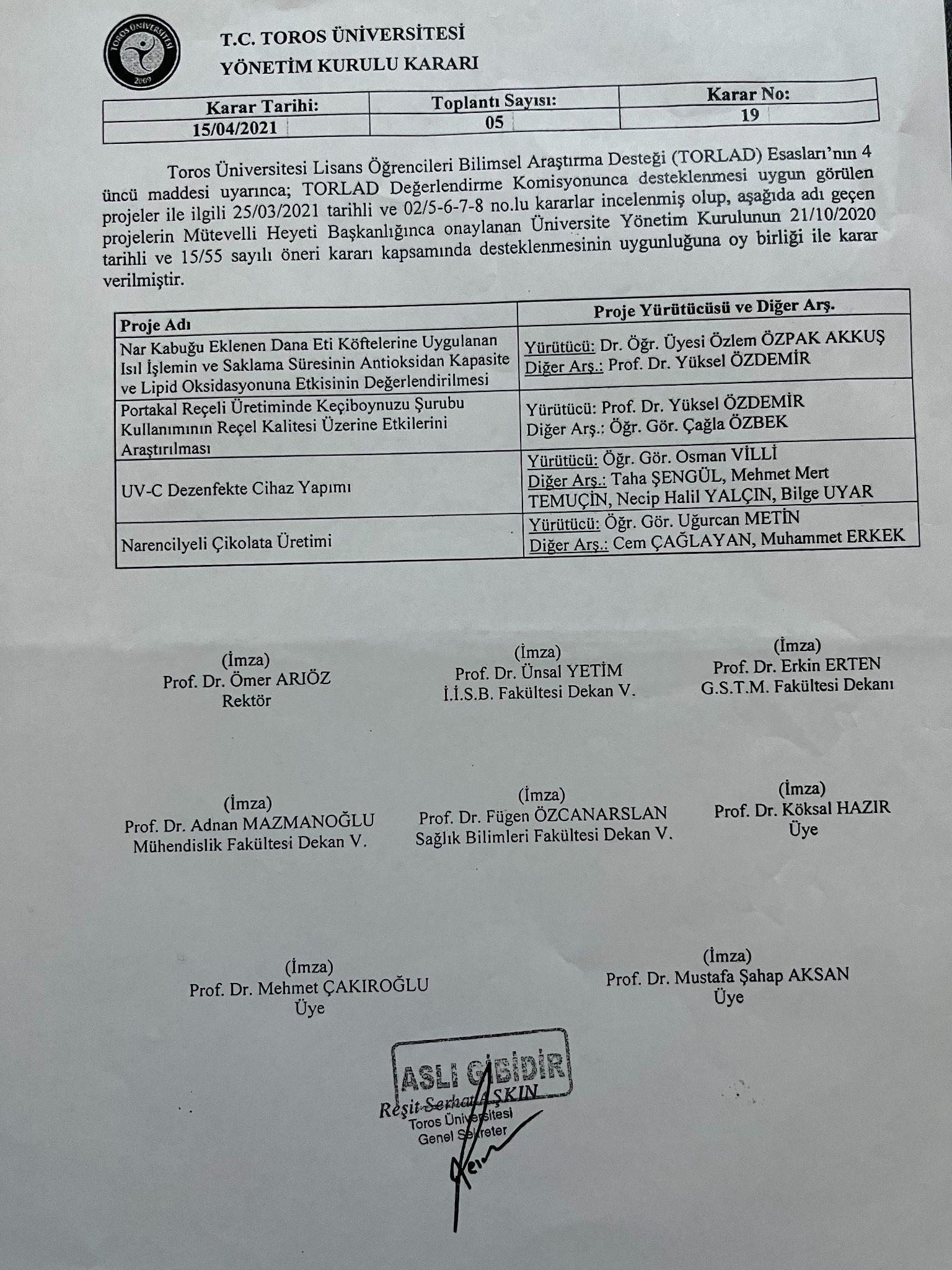 Meslek Yüksekokulumuzda sosyo-ekonomik kültürel dokuya katkı sağlaması açısından, konferanslar, paneller, düzenlenen eğitimler teşvik edilmektedir. Bu kapsamda 2021-2022 eğitim-öğretim döneminde yapılan faaliyetlere örnekler şu şekildedir;1.Uluslararası Geleneksel Gıdalar ve Sürdürülebilir Gıda Sistemleri Sempozyumu-10.08.2022Kanıt: https://foods.toros.edu.tr/2.Uluslararası Sanat Çalıştayı (Akdeniz Belediyesi-Toros Üniversitesi İşbirliği) 8-12.06.2022Kanıt: https://toros.edu.tr/guncel-haberler/toros-universitesi%27nde-uluslararasi-sanat-calistayi-basladi2022-2026 SP’de Ar-Ge’ye yönelik hedeflerden Patent, faydalı model veya tasarım sayısının artırılması amacıyla  Meslek Yüksekokulu akademik personelleri öncülüğünde SMARTLAB ‘de 2022 yılı içerisinde çeşitli faaliyetler gerçekleştirilmiş ve hem öğrencilerin hemde akademik personelin sürece dahil olup faydalanması sağlanmıştır. Gerçekleştirilen faaliyetler:1.Teknofest Bilgilendirme Eğitimi ( Bilgilendirme eğitimi neticesinde Teknofest'te 6 takım olarak yer alındı)12.11.2022-Katılımcı 20 kişi2.Patent Eğitimi ve Ödül Töreni (Üniversite geneline yönelik sertifikalı patent eğitimi verildi. Ayrıca ÜR-GE Tasarım yarışmasının ödülleri takdim edildi.) 07.12.2022-Katılımcı-120 kişi3.Siber Güvenlik Eğitimi (IEEE Toros University topluluğu ile birlikte Tübitak uzmanı tarafından öğrencilere yönelik online siber güvenlik eğitimi düzenlendi.) 06.12.2022-Katılımcı-25 kişi02.09.2021 yılında Toros Üniversitesi Meslek Yüksekokul tarafından gerçekleştirilen Gastronomi, Beslenme ve Ulusal Sempozyumuna ait bildiri kitabı 2022 yılı Haziran ayında yayımlanmıştır. Meslek Yüksekokul öğretim görevlilerinin editör olarak olarak görev aldığı kitap web sayfasında paydaşlar ile paylaşılmıştır. Kanıt: 2022-Gastronomi, Beslenme ve Ulusal Sempozyumuna ait bildiri kitabı  Bununla birlikte, Birimimizde her yıl bölüm/program bazında yapılan danışma kurulu toplantılarında kamu ve özel sektör temsilcileri ile biraraya gelinmekte ve araştırma-geliştirme faaliyetlerini organize etmek amacıyla fikir alışverişi yapılmaktadır. Toplantılar neticesinde dış paydaş öneri/görüşleri doğrultusunda araştırma geliştirme çalışmaları gerçekleştirilmekte ve öğrenciler bilgilendirilmektedir. Ek olarak 2022 yılı Aralık ayı içerisinde Meslek Yüksekokul danışma kurulu toplantısı gereçekleştirilmiş olup Araştırma ve Geliştirme faaliyetlerinin değerlendirilmesi ve artırılması kapsamında toplantı  gerçekleştirilmiş ve değerlendirmesi yapılarak web sayfasında duyurulmuştur. Kanıt: MYO - Danışma Kurulu Raporu 2022.docxÜniversitenin araştırma performansı 2022-2026 Stratejik Planı kapsamında hedefler, bilimsel araştırma projelerinin ve bilimsel yayınların sayısını ve niteliğini arttırmaktır. Bu doğrultuda araştırma kadrosunun performansını yansıtan tüm bilimsel faaliyetlerin izlenebilmesi amacıyla Toros Üniversitesinin Akademik Bilgi Sistemi (ABİS) oluşturulmuştur. ABİS üzerindeki güncellemeler eşzamanlı olarak akademik personelin web sayfasında da görünürlüğü sağlanarak performansların paydaşlar tarafından da izlenebilmesi sağlanmıştır. Kanıt: https://toros.edu.tr/abisC.2.1. Öğretim Elemanı Performans DeğerlendirmesiToros Üniversitesi Meslek Yüksekokulu araştırma ve geliştirme faaliyetlerini her yıl "Stratejik Plan Gerçekleştirme" ile "Performans Göstergeleri" kapsamında elde edilen veriler ile izlemekte ve değerlendirmektedir. Bununla birlikte, akademik personelin yapmış olduğu yayınlar yıllık “Akademik Personel Performans Değerlendirme Kriterleri Formu” ile izlenmekte, yayın ve kongre bildirileri için üniversitenin “Bilimsel Yayınları Teşvik Esasları” çerçevesinde performans süreçlerinden yararlanması teşvik edilmektedir. Ayrıca stratejik plan hedef kartları ile yıllık olarak akademik yayın ve çalışmalar izlenmektedir. Akademik personel tarafından yapılan bilimsel yayınların izlenmesi amacı ile verilerin toplanmasına yönelik www.toros.edu.tr/abis adresinden ulaşılabilen bir ara yüz geliştirilmiştir. Böylelikle bilimsel çalışmalar günlük olarak izlenebilmekte ve ilgililer ile paylaşılmaktadırKanıtlar:https://toros.edu.tr/abishttps://toros.edu.tr/storage/files/285/MYO%20STRATEJI%CC%87K%20PLAN%202022-26.pdfhttps://toros.edu.tr/storage/dosya/243/dokuman/2020-08-18-iKDB-FR-010--Toros-universitesi-Bilimsel-Faaliyetleri-Tesvik-Programi-Basvuru-Formu-rev_-18.08.2020.dochttps://toros.edu.tr/storage/files/167/Toros%20%C3%9Cniversitesi%20Bilimsel%20Faaliyetleri%20Te%C5%9Fvik%20Esaslar%C4%B1-DE%C4%9E%C4%B0%C5%9E%C4%B0K-Senato-18.2.22-03.5.pdfC.2.2. Araştırma Performansının İzlenmesi ve İyileştirilmesiAkademik personelin araştırma-geliştirme süreçlerine dair verileri ölçecek ve değerlendirecek bir mekanizması bulunmamaktadır. Toros Üniversitesinin Akademik Bilgi Sistemi (ABİS) tüm akademik personelin yayın bilgisini içermektedir. Ek olarak yıllık "Akademik Personel Performans Değerlendirme Kriterleri Formu" ile akademik personelin yapmış olduğu çalışmalar izlenmektedir. Akademik personel gerçekleştirmiş olduğu yayın ve kongre bildirileri için Üniversitenin "Bilimsel Yayınları Teşvik Esasları" kapsamında performans süreçlerinden yararlanması teşvik edilmektedir.2021 BGBR’nda belirtilen ‘Akademik personel tarafından yapılan araştırma projeleri ve yayınların yer aldığını gösteren bir kaynağın bulunmaması, konuyla ilgili bir yayın bilgisinin eklenmesi’ hususunda 2022 verileri Toros Üniversitesinin Akademik Bilgi Sistemi (ABİS)’nde güncellenmiştir.2022 yılı içerisinde Meslek Yüksekokulu akademik personelin yapmış olduğu toplam  yayın ve bildiri sayısı 20 olup bu oran 2021 yılına kıyasla %33.3 artış göstermiştir. 2022-2026 SP’de Ar-Ge’ye yönelik hedeflerinden yayın ve niteliğinin artırılması kapsamında hedefin gerçekleştirildiği tespit edilmiştir.Kanıt:  MYO AKADEMİK PERSONEL YAYIN BİLGİSİ 2022.docxD.1.1. Toplumsal Katkı Politikası, Hedefleri ve StratejisiToplumun kaynaklarını kullandığının bilincinde olan Toros Üniversitesi, toplumdan aldığını fazlasıyla topluma verebilmek için, gerek iç gerek dış paydaşlarla koordine bir biçimde sosyal ve kültürel yaşama katkıda bulunmak, toplum yararına projeler üretmek, içinde bulunduğu toplumun sorunlarına ilgi göstermek, araştırmak ve çözüm önerileri geliştirmek zorunda olduğuna gönülden inanmaktadır. Bu nedenle, Toros Üniversitesi, topluma katkı sunmak ve toplumsal araştırmalar yapmak üzere, toplum ve toplum yöneticileri ile yakın bir işbirliği içinde, önemli ve öncelikli olduğu değerlendirilen alanlarda, stratejik amaç ve hedefler doğrultusunda proje etkinlikler gerçekleştirmek, araştırma ve uygulama merkezleri kurmak ve etkin bir şekilde işletmek kararlılığındadır. Toros Üniversitesi Meslek Yüksekokulu 2022-2026 Stratejik Planı doğrultusunda belirlenen hedefler eşliğinde; kamu kurumlarıyla birlikte sosyal sorumluluk proje sayısının artırılması, dezavantajlı gruplara yönelik sosyal entegrasyon ve kapsayıcılığa ilişkin yapılan faaliyet sayısının artırılması, öğretim elemanlarının ve öğrencilerin yürüttüğü sosyal sorumluluk proje sayısının artırılması, hayat boyu öğrenme kapsamında sertifikalı eğitim sayısının artırılması, üniversite laboratuvarlarında Ar-Ge, inovasyon ve ürün geliştirme kapsamında sunulan hizmet sayısının artırılması olarak planlanmıştır. Bu bağlamda Meslek Yüksekokulu toplumsal katkı çerçevesinde; Kamu Kurumları, Sivil Toplum Kuruluşları ve Kamu Kurumu niteliğinde meslek örgütleri ile toplumsal farkındalık yaratmak ve toplumdan aldığı topluma vermek amacıyla bilim, kültür, sanat vb. alanlarda işbirliği içinde hizmet üretecektir. D.2.1.Toplumsal Katkı Performansının İzlenmesi ve İyileştirilmesiMeslek Yüksekokulumuz, toplumsal katkı stratejisi ve hedefleri doğrultusunda yürüttüğü her yılın ilk altı ayını kapsayacak şekilde Haziran ayı içerisinde izleme ve kontrol; tüm yılı içerecek şekilde Aralık ayı içerisinde değerlendirme çalışmalarını gerçekleştirmektedir. 2022-2026 Stratejik planda hedeflerinin gerçekleşme durumunu değerlendirmek amacıyla performans göstergeleri belirlenmiş web sayfasında paydaşlarımız ile paylaşılmıştır. Belirtilen göstergelerin objektif ve ölçülebilir olmasına dikkat edilmektedir. Yıllık hedeflerin gerçekleşme durumunu değerlendirmek amacıyla ilk olarak, planda öngörülen faaliyetlerin amaç ve hedeflere ulaşma durumu analiz edilmekte, ardından her yılın sonunda öngörülen faaliyetlerin ne kadarının tamamlandığının incelenmesi ve gerekli iyileştirilmelerin yapılması planlanmaktadır.Kanıt: https://toros.edu.tr/storage/files/285/MYO%20STRATEJI%CC%87K%20PLAN%202022-26.pdf2021 yılı Birim Geri Bildirim Raporunda belirtildiği üzere 2022 yılında  Meslek Yüksekokul tarafından gerçekleştirilen tüm faaliyetler kanıtları ile beraber raporda paylaşılmaktadır.2022-2026 Stratejik planda Toplumsal Katkı Düzeyinin Arttırılması bölümünde yer alan Hedef 5.3. de ‘Öğretim elemanlarının ve öğrencilerin yürüttüğü sosyal sorumluluk proje sayısının artırılması’ kapsamında  09.03.2022 tarihinde Tasarım Bölümü Grafik Tasarım programı Sokak Hayvanlarının barınma ve beslenme sorununa dikkat çekmek amacıyla MİHEV sosyal sorumluluk projesini gerçekleştirmiş ve faaliyet web sayfasında paylaşılmıştır.Kanıt: https://toros.edu.tr/guncel-haberler/rektor-arioz-mihev-acilisindaHedef 5.1. de belirtildiği üzere  ‘Kamu kurumlarıyla birlikte sosyal sorumluk proje sayısının artırılması kapsamında’ 26.05.2022 tarihinde Toros Üniversitesi Mersin Büyükşehir Belediyesi ortak projesi olan Darısekisi Örnek Köyünde Yörük Kültürü ve Gastronomi Günleri etkinliği gerçekleştirilmiştir. Faaliyet de eğitici paneller düzenlenmiş ve Meslek Yüksekokulu Aşçılık Programı öğrencileri aktif rol almıştır.Kanıt:https://www.mersin.bel.tr/haber/darisekisi-ornek-koyde-2-gun-boyunca-yoruk-kulturu-tanitildiHedef 5.2. kapsamında 01.06.2022 tarihinde Meslek Yüksekokulu Başaran Holding ile ortak çalışma yaparak engellilere yönelik proje gerçekleştirmiş. Proje kapsamında öğrenci/akademik personel desteği ile 10.000 mavi kapak toplayarak 1 adet tekerlekli sandalye ihtiyaç sahibine ulaştırılmıştır.Kanıt: https://toros.edu.tr/guncel-haberler/myo%27dan-tekerlekli-sandalye-mavi-kapak-etkinligiHedef 5.3 kapsamında 22.04.2022 tarihinde Aşçılık Programı akademik personeli ve öğrencilerinin katılımıyla  İZEM Özel Eğitim Okulunda Pizza ve Cup kek etkinliği gerçekleştirilmiş  ve faaliyet kapsamında özel gereksinimli çocukların üretkenliğine katkıda bulunulmuştur.Kanıt:https://toros.edu.tr/guncel-haberler/izem-ozel-egitim-okulu%27nda-23-nisan-etkinligiHedef 5.4. de belirtilen ‘Hayat boyu öğrenme kapsamında sertifikalı eğitim sayısının artırılması’ kapsamında 22.02.2022 tarihinde Meslek Yüksekokulu Akademik personeli-TORSEM işbirliği ile 8 saatlik online ‘İş Sağlığı ve Güvenliği Eğitimi’ Üniversite akademik personeline verilmiş olup eğitimi başarı ile tamamlayanlar katılım belgesi almaya hak kazanmıştır.Meslek Yüksekokulumuz 2021 yılında Dış Değerlendirmeye tabi tutulmuş ve Birim Geri Bildirim Raporu, BGBR yayınlanmıştır.  Dış Değerlendirmede belirtilen İyileştirmeye açık yönler ile Meslek Yüksekokulumuz 2022 BİDR kapsamında Toros Üniversitesi bünyesinde Eğitim-Öğretim, Ar-Ge/toplumsal Katkı ve Yönetim alanında Kalite Güvence Sisteminin oluşturulması, yeni politikalar ve mekanizmaların geliştirmesi, izlenmesi ve değerlendirme sonucunda iyileştirmeler yapma yolunda çabaları günden güne artmaktadır. 2022 yılı BİDR kapsamında Güçlü ve İyileştirmeye açık yönler aşağıda özetlenmiştir.1. KALİTE GÜVENCE SİSTEMİGüçlü Yönler1.TSE ISO 9001:2015 Kalite Yönetim Sistemi kapsamında gerçekleştirilen kalite uygulamalarında PUKO çevriminin kapatılmasına yönelik çalışmaların yapılması, kalite güvencesi sistemi kapsamında yürütülen faaliyetlerde iç ve dış paydaşların katılımının sağlanması birimimizin güçlü yönlerinden birisidir. 2. 2022-2026 Stratejik Plan kapsamında 2022 dönemi gerçekleşme oranlarına bakıldığında Güçlü bir Kalite Kültürü ve Kalite Güvence Sisteminin oluşturulması amacına yönelik  faaliyetlerin büyük oranda gerçekleştirilmesi.3.Akademik ve idari süreçlerin TS EN ISO 9001:2015 Kalite Yönetim Sistemi çerçevesinde belirlenmiş olması. Bu süreçlerde kullanılmak üzere akademisyenler ve öğrenciler tarafından kullanılmak amacıyla formlar web sayfasında yayımlanmakta ve kamoyuyla paylaşılmaktadır.4.Danışma Kurullarının etkin işleyişi ile paydaşların yönetime katılımının sağlanarak fikir alışverişinde bulunulması.5.Yıl içerisinde akademik ve idari personele sunulan hizmetlerin ve imkanların değerlendirilmesi kapsamında memnuniyet anketi uygulanmakta olup anket sonucunda elde edilen verilere göre iyileştirmeler planlanmaktadır.6.Yönetime katılan paydaşların bilgilendirilmesi için etkin araçların kullanılması.7. Meslek Yüksekokulu Yönetiminin, şeffaflığı ve katılımcılığı destekleyerek kaynakların, etkin ve verimli kullanımıyla hesap verebilir nitelikte örgütlenmesi. 8. Bölüm/Program bazlı gerçekleştirilen danışma kurulu toplantıları ve Eğitim-öğretim döneminin başında gerçekleştirilen öğrenci danışmanlığı toplantıları sayesinde Öğrenciler ile akademik ve idari kadro arasındaki yüksek iletişimin varlığı. 9. Üniversitemizin değişim ve sürekli iyileşme çabalarının Yüksekokulumuzda karşılık bulmaktadır. Özellikle kalite kültürünün akademik ve idari personele aktarılması konusunda yıl içerisinde ISO 9001 2015 eğitimi (Temel eğitim, İç Tetkik Eğitimi, Kalite Yönetim Sistemi Dokümantasyon Eğitimi ve Risk Tabanlı Proses Yönetimi Eğitimi) gerçekleştirilmiştir.10. Meslek Yüksekokulu idari süreçlerine katkıda bulunması için Kalite Yönetimi ve Bilgi Sistemleri Koordinatörlüğü/Komisyonu, Eğitim-Öğretim Koordinatörlüğü, Tanıtım ve Sosyal İşler Koordinatörlüğü, Uzaktan Eğitim Koordinatörü ve Erasmus Koordinatörlüğü gibi Koordinatörlükler/komisyonlar oluşturulması ve aktif olarak faaliyetlerini yürütmesi.İyileştirmeye Açık YönlerKalite kültürünün güçlendirilmesi için kalite odaklı oluşumlar kapsamında yapılan faaliyetlerin uygulanma sonuçlarına yönelik önlem alınması konusunda çalışmaların arttırılmasında yarar görülmektedir.Meslek Yüksekokul bünyesinde Tanıtım ve Sosyal işler koordinatörlüğünün oluşturulması güçlü yön olarak değerlendirilmektedir. Ancak Yüksekokula bağlı 5 programın bulunduğu Mezitli Kampüsü’nün sosyal imkanlardan yeterince faydalanamaması ve spor komplekslerinin yetersizliği iyileştirmeye açık yön olarak değerlendirilmektedir.2.      EĞİTİM VE ÖĞRETİMGüçlü Yönler:Paydaşların katılımıyla programların tasarımı ve onayına ilişkin uygulamalar sistematik olarak izlenmekte ve paydaşlarla birlikte değerlendirilerek önlemler alınmaktadır. Bu kapsamda "Danışma Kurulları" uygulamasının bulunması ve karar süreçlerinde yer alması.Tüm programlarda uygulanan Mesleki Uygulama Eğitimi ile öğrencilerin mesleki yatkınlıklarının, birlikte iş yapabilme becerilerinin ve istihdam edilebilirliklerinin artırılıyor olması.Özel ve kamu kurum-kuruluşları ile çok sayıda protokol yapılıyor olması ve öğrenci merkezli öğrenme eğitim anlayışının birimde benimsenmesi buna yönelik faaliyetlerin yapılıyor olması.Eğitim-öğretim etkinliğinin arttırılması için, uygulama laboratuvarlarının kurulması, mevcut uygulama atölye ve laboratuvarlarında bulunan cihaz ve aletlerin sayısının arttırılmasına yönelik çalışmaların yürütülüyor olması birimimizin güçlü yönlerindendir.İyileştirmeye Açık Yönler:Mezitli kampüsünde, kütüphane ve çalışmaların oluşturulması bununla birlikte, öğrencilere yönelik kültür sanat faaliyetlerinin arttırılmasında yarar görünmektedir.Uygulama laboratuvarlarının kurulması, mevcut uygulama atölye ve laboratuvarlarında bulunan cihaz ve aletlerin sayısının arttırılmasına yönelik çalışmaların yürütülüyor olması güçlü yön olarak değerlendirilmek ile birlikte, mevcut laboratuvar, atölye sayısının artırılmasında yarar görülmektedir.ARAŞTIRMA VE GELİŞTİRMEGüçlü Yönler1. Meslek Yüksekokulu Araştırma ve Geliştirme çalışmalarını 2022-2026 SP de Ar-Ge’ye yönelik hedeflere ve performans göstergelerini bağlı kalarak faaliyetlerini sürdürmüştür. Gerçekleştirilen faaliyetlerin takip edilmesi ve iç/dış paydaşlar ile paylaşılması güçlü yön olarak değerlendirilmektedir.2. Araştırma geliştirme projeleri yapma konusunda üniversite içi kaynakların bulunması (TORLAD) ve projelerde akademisyen-öğrenci beraber çalışmaların ortaya konması.3.Yüksekokul bünyesinde Akademik personel tarafından gerçekleştirilen araştırma-geliştirme proje,yayın,bildiri sayısının artış göstermesi.4. Akademik personelin Ulusal/Uluslararası kongre-sempozyuma katılımının sağlanması ve gerçekleştirilen bilimsel faaliyetlerden basılı yayınların (kitap) üniversite web sayfasında paydaşlara duyurulması.5. Meslek Yüksekokul bünyesinde 2021 yılına kıyasla 2022 yılında yapılan odak toplantıları neticesinde gerçekleştirilen yayın sayısı oranındaki artışın olması.İyileştirmeye Açık Yönler1. Akademik personelin ulusal/uluslararası nitelikte yayın sayısının artış göstermesi güçlü yön olarak değerlendirilmektedir. Stratejik planda belirtilen İç ve dış destekli Ar-Ge proje sayısının azlığı iyileştirmeye açık yön olarak değerlendirilmektedir.2. Araştırma-Geliştirme çalışmalarının daha verimli gerçekleştirilebilmesi amacıyla Üniversite teşvik mekanizmaları hakkında bilgilendirme toplantılarının sıklaştırılması iyileştirilmeye açık yön olarak değerlendirilmektedir.4.TOPLUMSAL KATKIGüçlü Yönler1.Yüksekokulumuzda Stratejik planda belirtilen hedefler ve performans göstergeleri doğrultusunda sistematik ve sürdürülebilir uygulamaların yapılması.2. Toplumsal katkı çalışmaları kapsamında işbirliği projeleri, eğitimler, ziyaretler, paneller ile farkındalık oluşturulması noktasında çalışmalara ağırlık verilmesi ve gerçekleştirilen faaliyetlerin yayımlanarak paydaşların bilgisine  sunulması.3. Hedeflerin gerçekleşme durumunu gösteren liste ve faaliyetler ile ilgili kaynakların üniversite web sayfasında duyurulması.İyileştirmeye Açık Yönler1. Toplumsal katkı noktasında Meslek Yüksekokulunun 2022 yılı içerisinde 2022-2026 Stratejik Planda yer alan performans göstergelerine yönelik projeler, eğitimler, paneller düzenlemesi güçlü yön olarak değerlendirilmektedir. Ancak ‘Dezavantajlı gruplara yönelik sosyal entegrasyon ve kapsayıcılığa ilişkin yapılan faaliyetlere’ odaklanılması ve faaliyet sayısının arttırılması iyileştirmeye açık yön olarak değerlendirilmektedir.2022  Birim Geri Bildirim Raporunda belirtilen İyileştirmeye açık yönlerin giderilmesi için alınan önlemler;Kalite Güvence Sistemi alanında;Eğitim ve Öğretim alanında;Araştırma ve geliştirme alanında;Araştırma ve Geliştirme faaliyetlerine yönelik hedefler belirlenmiştir ve belirlenen hedefler hakkında gelecek dönem planlama toplantıları gerçekleştirilmiştir. Meslek Yüksekokul bünyesinde akademik personel tarafından gerçekleştirilecek olan akademik çalışmaların gerçekleştirilmesi amacıyla akademik izin günleri belirlenmiştir. Akademik personelin yayın bilgilerine erişim sağlanabilmesi amacıyla Üniversitemiz veri tabanına (ABİS) bilgi girişi sağlanarak paydaş bilgisine sunulmuştur. Ayrıca dönem içerisinde yapılan odak toplantılarında bilimsel çalışma sayısının artırılmasının önemi vurgulanmış ve sonuç olarak bir önceki döneme kıyasla %33’lük bir artış kaydedilmiştir.Toplumsal katkı alanında, 2022 yılı içerisinde SP’de yer alan hedefler doğrultusunda faaliyetler gerçekleştirilmiş olup 2021 BGBR de belirtildiği üzere izlenebilirlik açısından kanıtları ile beraber raporda belirtilmiştir. Yönetim Sistemleri  alanında,Toros Üniversitesi Meslek Yüksekokulu 2022 Birim İç Değerlendirme Raporu  kapsamında alt ölçütlerin değerlendirilmesinde kullanılan ve Stratejik Planda yer alan Performans Göstergeleri verilerine aşağıdaki tabloda yer verilmektedir.    LİDERLİK, YÖNETİM VE KALİTE GÜVENCESİ SİSTEMİA.1 . Liderlik ve KaliteA.1.1. Yönetim ve İdari Birimlerin YapısıA.1.2. Kamuoyunu Bilgilendirme ve Hesap VerebilirlikA.2 . Misyon ve Stratejik AmaçlarA.3. İç Kalite GüvencesiMYO KALİTE YÖNETİMİ VE BİLGİ SİSTEMLERİ KOMİSYONUMYO KALİTE YÖNETİMİ VE BİLGİ SİSTEMLERİ KOMİSYONUÖğr. Gör. Başak ÖNCELBaşkanÖğr. Gör. Özge VİLLİBaşkan YardımcısıÖğr. Gör. Elif KILIÇDOĞANYönetim TemsilcisiÖğr. Gör. Damla BAYINDIRYönetim Temsilcisi Yrd.Öğr. Gör. Sümeyye GündüzÜyeÖğr. Gör. Uğurcan METİNÜyePınar Fırat YENERÜyeSevil ÖZENÜyeKALİTE GÜVENCE SİSTEMİ ALT KOMİSYONUKALİTE GÜVENCE SİSTEMİ ALT KOMİSYONUÖğr. Gör. Başak ÖNCELBaşkanÖğr. Gör. Özge VİLLİBaşkan YardımcısıKALİTE YÖNETİM TEMSİLCİLİĞİ ALT KOMİSYONUKALİTE YÖNETİM TEMSİLCİLİĞİ ALT KOMİSYONUÖğr. Gör. Elif KILIÇDOĞANYönetim TemsilcisiÖğr. Gör. Damla BAYINDIRYönetim Temsilcisi Yrd.A.4. Paydaş KatılımıA.5. UluslararasılaşmaEĞİTİM-ÖĞRETİM B.1. Programların Tasarımı ve OnayıÖğrencilerin aldıkları yenilik, inovasyon, girişim ve teknoloji odaklı ders sayısıÖğrencilerin aldıkları yenilik, inovasyon, girişim ve teknoloji odaklı ders sayısıÖğrencilerin aldıkları yenilik, inovasyon, girişim ve teknoloji odaklı ders sayısıÖğrencilerin aldıkları yenilik, inovasyon, girişim ve teknoloji odaklı ders sayısıÖğrencilerin aldıkları yenilik, inovasyon, girişim ve teknoloji odaklı ders sayısıÖğrencilerin aldıkları yenilik, inovasyon, girişim ve teknoloji odaklı ders sayısıProgramÖğretim ElemanıDersin AdıTeoriUygulamaSeçmeli/ZorunluMekatronikÖğr. Gör. Osman VilliRobotik Uygulamalar30ZorunluBilgisayar ProgramcılığıÖğr. Gör. Osman VilliRobotik Uygulamalar20SeçmeliBilgisayar ProgramcılığıÖğr. Gör. Anıl KUŞYapay Zekaya Giriş30ZorunluAşçılıkÖğr. Gör. Kamuran ÖZTOPGirişimcilik I20ZorunluÖğrencilerin kayıtlı oldukları programdaki seçmeli derslerin alabilecekleri derslerÖğrencilerin kayıtlı oldukları programdaki seçmeli derslerin alabilecekleri derslerÖğrencilerin kayıtlı oldukları programdaki seçmeli derslerin alabilecekleri derslerÖğrencilerin kayıtlı oldukları programdaki seçmeli derslerin alabilecekleri derslerÖğrencilerin kayıtlı oldukları programdaki seçmeli derslerin alabilecekleri derslerProgramÖğretim ElemanıDersin AdıTeoriUygulamaMekatronikÖğr. Gör. Osman VilliRobotik Uygulamalar30MekatronikÖğr. Yusuf MuratoğluElektrik Motorları ve Sürücüleri30Bilgisayar ProgramcılığıÖğr. Gör. Osman VilliRobotik Uygulamalar20B.2. Öğrenci Merkezli Öğrenme, Öğretme ve DeğerlendirmeB.3. Öğretim Elemanları B.4. Programların İzlenmesi ve GüncellenmesiARAŞTIRMA-GELİŞTİRMEC.1. Araştırma StratejisiC.2. Araştırma PerformansıD. TOPLUMSAL KATKID.1. Toplumsal Katkı StratejisiD.2. Toplumsal Katkı PerformansıSONUÇ VE DEĞERLENDİRME Gelişmeye Açık YanlarÖneri Notlar1Temel Değer kavramlarının gözden geçirilmesiMevcut bazı temel değerlerin çıkarılması ve yenilerinin eklenmesiDeğişiklik Yapılmamıştır.2Her yıl 1 kere Eğitim-Öğretim Program güncelleme hedefinin gözden geçirilmesiDeğişiklik Yapılmamıştır.3Hedeflerin yeniden değerlendirilmesiHedeflerin belirlenmesinde, BİDR Bölümlerinde yer alan ifadelere de dikkat edilmesiDeğişiklik Yapılmamıştır.4Misyon ifadesinin yeniden değerlendirilmesi“Ara eleman” kavramı yerine örneğin “meslek uzmanı” gibi, öğrenciyi motive etmede daha etkili olabilecek farklı bir kavram kullanılmasıDeğişiklik Yapılmamıştır.5Vizyon ifadesinin yeniden değerlendirilmesiMYO görev ve sorumlulukları kapsamında, öngörülebilir bir gelecek için, inandırıcılığı ve yönlendiriciiliği yüksek bir vizyonun belirlenmesiDeğişiklik Yapılmamıştır.6Kalite Kültürünün YaygınlaştırılmasıPaydaşlara özellikle öğrencilere kalite ile ilgili bilgilendirme yapılarak kültürün yaygınlaşması sağlanabilirKalite Kültürünün yaygınlaşmasına yönelik faaliyetlerin SP ‘da yer alan hedeflere yönelik faaliyetler gerçekleştirilmiştir.7Uluslararasılaşma Erasmus sistemine daha çok katılımın sağlanması için bilgilendirme ve teşvik konuları ele alınabilir.Bölüm bazında 1. Sınıflara yönelik, Erasmus bilgilendirme toplantıları bahar döneminde düzenlenmiştir.Gelişmeye Açık YanlarÖneri Notlar1“B.1 .Programların Tasarımı ve Onayı” kapsamındaki ifadenin değiştirilmesi İfadedeki “bazı” kelimesinin çıkarılarak ve yerine daha uygun ifadeler (örneğin hangi uygulamaların olduğu) yazılarak, ifadenin daha anlaşılır ve güçlü hale getirilmesiProgramların Tasarımı ve Onayı başlığı altındaki ifadeler güncellenmiştir.2“Sistematik izlemenin” nasıl yapıldığı, hem sistemsel görünümü açıklayarak ve hem de kanıtları belirtilerek ortaya konulmalıdır.Sistematik izlemenin nasıl bir organizasyonla yapıldığı, hangi periyotlarla yapıldığı, tutanakların ve sonuçların nasıl ortaya konulduğuİfadeler değiştirildi, güncellendi.3B.1.1. Programların Tasarımı ve Onayı kapsamında belirtilen “dış paydaş önerileri”nin, uygulamaya yansıyanları hakkında bilgi sağlanmasıÖrnek olarak bir bölümdeki müfredat değişikliği eklendi.4B.1.1. kapsamında belirtilen mesleki personel açığı ve meslek alanları tespit edilmektedir” ifadesini destekleyecek sayısal ve tanımsal bilgi verilmesi Sayısal olarak personel açığı alanları ve sayısı ile tanımsal bilgi olarak meslek alanları yazılabilir.2021 raporunda yer alan ifadeler güncellendi.5B.1.1. kapsamında belirtilen “Ayrıca kurum içi veya dış paydaşların yaptığı analizler neticesinde sektörel sahalar incelenerek analizler yapılmaktadır” ifadesinin örneklerle desteklenmesi 2.paragraf, 8.satır başındaki “sektöre” kelimesinin yazımının “sektör” veya “sektörel” şeklinde düzeltilmesiİfadeler değiştirildi, güncellendi.6“B.1.2. Programın Ders Dağılım Dengesi ve AKTS” bölümünün 2’nci paragrafında yer alan “Sektör temsilcileri, öğretim elemanları, öğrenciler ve mezunlar, danışma kurulu toplantılarına katılarak programların güncellenmesi/geliştirilmesi konusunda da öneri ve katkıda bulunmaktadır” ifadesinin verilerle desteklenmesiÖneriler ve katkılarla ilgili sayısal ve tanımsal veri eklenmesi2022 raporunda yer alan benzer ifadeler kanıtlar ile desteklendi.7Denetimsiz sınav uygulamalarına ilişkin varsa istatistik bilgilerin eklenmesiDeğişiklik Yapılmamıştır.8Mazeret sınavları hakkında istatistik Değişiklik Yapılmamıştır.9Program bazında Bologna Bilgi Paketi güncellenmelidir.Kalite komisyonu incelemesinde program sorumluları ile görüşme sağlanarak eksiklikler giderilmeli ve web sayfası incelenmelidir.Güncellendi.10Yüksekokulda öğrencilerin aktif olarak rol aldığı projelere ilişkin çıktı sonuçları ve kazanımları paydaşlara duyurulmalıdır.Torlad proje verileri eklendi.11Mesleki uygulama dersi kapsamında paydaş geri dönüşlerine ilişkin rapor sonuçları izlenmesi,değerlendirmesi ve önlem alma çevriminin tamamlanmaması.Bölümler tarafından, mesleki uygulama dersi kapsamında öğrenci ve işveren anketleri düzenlenip raporlandı.12Yüksekokul bünyesinde eğitim-öğretim politikası oluşturulması ve paydaşlara duyurulması gerekmektedir.Eğitim- öğretim politikası oluşturuldu ve web sitesinde yayınlandı.Gelişmeye Açık YanlarÖneriNOTLAR1Yüksekokul web sayfasındaki “Yönetim” sekmesinde yayımlanan Yüksekokul Kurulu üyeleri incelendiğinde; Yüksekokulun BİDR Raporunda 9 Bölüm olduğu belirtilmesine rağmen bu kurulda 8 üye görülmekle birlikte bu üyelerin hangi Bölümlerin Başkanı olduğu da belirtilmemiş olup Yüksekokul Kurulu üyelerinin hangi Bölümün Başkanı olarak kurulda görev aldıkları saptanmamıştır.MYO web sayfasında yayımlanan Yüksekokul Kurulu üyelerinin MYO’nun hangi bölümünün başkanı olarak kurulda görevli olduğunun da belirtilerek yayımlanması.Güncellendi.2MYO’nun bazı programlarının web sayfasındaki “Hakkında” sekmesinde programların hangi bölüm altında kurulduğu/yapılandırıldığı,  “Akademik Kadro” sekmesinde ise Bölüm Başkanı olarak belirtilen öğretim elemanlarının “Unvanları” belirtilmemektedir.MYO’nun bazı programlarının web sayfasındaki “Hakkında” sekmesinde programların hangi bölüm altında kurulduğunun/yapılandırıldığının ve   “Akademik Kadro” sekmesinde ise Bölüm Başkanı olarak belirtilen öğretim elemanlarının unvanlarının belirtilmesi.Güncellendi.3MYO web sayfasındaki bölüm/program sayfalarının “Akademik Kadro”  sekmelerinde yer alan bazı öğretim elemanlarının  fotograf ve/veya  özgeçmiş bilgilerinin güncel olmadığı görülmüştür.MYO web sayfasındaki bölüm/program sayfalarının “Akademik Kadro”  sekmesinde yer alan öğretim elemanlarının  bilgilerinin güncellenmesi.Güncellendi.4MYO web sayfasında yayımlanan “Danışma Kurulu” sayfasında, Danışma Kurulu üyelerinin sadece MYO yönetimi ve personelinden oluştuğu, iç ve dış paydaş üyelere yer verilmediği görülmekte, “Danışma Kurulu”ndan sonraki sırada yer alan ve “Kararlar” olarak tanımlanan sayfada da Danışma Kurulu Kararları yer almakta ise de bu sayfa içeriğinde sadece 13.12.2019 tarihinde yapılan Danışma Kurulu toplantıısına ait kararlara ulaşılabilmektedir. 2020 ve 2021 yılı danışma kurulu toplantılarında alınan kararlar ile alınan kararlara ilişkin yapılan faaliyetler ve iyileştirmelere ilişkin bilgilere ulaşılamamakta olup kamuoyuyla paylaşılmadığı görülmektedir.MYO web sayfasında yayımlanan “Danışma Kurulu” sayfasında kurul üyelerinin güncellenmesi,  Danışma Kuruluna iç ve dış paydaş üyelerinde belirlenmesi, web sayfasında yayımlanan “Kararlar” olarak tanımlanan sayfada 2020 ve 2021 yılı danışma kurulu toplantılarında alınan kararlar ile alınan kararlara ilişkin yapılan faaliyetler ve iyileştirmelere ilişkin bilgilerde yayınlanarak güncellenmesi, bu sekmenin başlığının daha anlaşılır olması için “Danışma Kurulu Kararları” olarak değiştirilmesi veya “Danışma Kurulu” sayfasının altında bir ayrı sekme olarak düzenlenmesi.2022 yılına ait tüm bölümlerin danışma kurulu üyeleri güncellendi2022 yılı danışma kurulu raporu web sayfasında paylaşıldı.5Meslek Yüksekokulunun web sayfasında 9 Program ismi yeralmakla birlikte 2021-2022 Eğitim-öğretim Yılı Bahar Yarıyılı için 10 Programın haftalık ders programının duyurusu yapılmaktadır. Haftalık ders programı duyurulan programlardan Bilişim Güvenliği Programı ile ilgili web sayfasında ve BİDR’da bir bilgiye ulaşılamamıştır.Kamuoyuyla ve paydaşlarla güncel ve doğru bilgilerin paylaşılması açısından Bilişim Güvenliği Programı ile ilgili  bilgilere bağlı olduğu bölüm sayfasında yer verilmesi. Güncellendi.6MYO web sayfasında “Esaslar” sayfası oluşturulmuş ve bu sayfada sadece  MYO ile ilgili “Toros Üniversitesi Meslek Yüksekokulu Mesleki Uygulama Eğitimi Esasları” ile  Üniversite Rektörlüğünce yayımlanan “Toros Üniversitesi Enstitü, Fakülte, Yüksekokul ve Meslek Yüksekokulu Danışma Kurulu Esasları” yayınlanmaktadır. MYO web sayfasındaki  “Esaslar” sayfasında MYO’nun diğer Esaslarınında yayınlanması ve ayrıca Üniversite Rektörlüğünce yayımlanan Esaslara da bu sayfada yer verilecek ise MYO ile ilgili Rektörlükce yayımlanan diğer esaslarada yer verilmesinin bu sayfaya zenginlik katacağı değerlendirilmektedir.MYO web sayfasındaki “Esaslar” sayfasında MYO tarafından yayımlanan diğer Esaslarada yer verilmesi.Güncellendi.7-MYO web sayfasında yayımlanan “Faaliyet Raporu” sayfasında  sadece 2018 yılına ait MYO Faaliyet Raporunun yayımlandığı ve bu sayfanın güncel olmadığı değerlendirilmektedir.MYO web sayfasında yayımlanan “Faaliyet Raporu” sayfanda güncel bilgilerin paylaşılması.Faaliyet planı güncellendi8MYO’nun web sayfasında yayımlanan “Kalite Yönetimi ve Bilgi Sistemleri Koordinatörlüğü” sekmesindeki “Dış Dokümanlar” sayfasında  dış doküman olarak  bir çok yasa, yönetmelik ve tebligat gibi mevzuatların yanı sıra MYO’ya ait iç dokümanlarda yayınlanmaktadır. Ayrıca “Dış Dokümanlar” sayfasında dış doküman olarak yayımlanan mevzuatlardan bazılarının güncel olmadığıda görülmüştür.Kamuoyuyla ve paydaşlarla güncel ve doğru bilgiler paylaşılması açısından bu sayfanın güncellenmesi önerilmektedir. Güncellendi.9MYO’nun web sayfasındaki “Kalite Yönetimi ve Bilgi Sistemleri Koordinatörlüğü” sayfasının  “İletişim” sekmesinde yayımlanan iletişim bilgileri ile MYO BİDR’da belirtilen  bazı iletişim bilgileri güncel olmadığı görülmüştür. Kamuoyuyla ve paydaşlarla güncel ve doğru bilgilerin paylaşılması açısından bu sayfadaki ve BİDR’daki iletişim bilgilerinin güncellenmesi önerilmektedir. Kamuoyuyla ve paydaşlarla güncel ve doğru bilgilerin paylaşılması açısından, MYO “Kalite Yönetimi ve Bilgi Sistemleri Koordinatörlüğü” sayfasının  “İletişim” sekmesinde yayımlanan iletişim bilgilerinin ve BİDR’daki iletişim bilgilerinin güncellenmesi önerilmektedir. (Kalite koordinatörlüğü görev tanımları-iletişim bilgileri güncellendi.PERFORMANS GÖSTERGELERİBirim AdıMESLEK YÜKSEKOKULUMESLEK YÜKSEKOKULUMESLEK YÜKSEKOKULUMESLEK YÜKSEKOKULUMESLEK YÜKSEKOKULUMESLEK YÜKSEKOKULUMESLEK YÜKSEKOKULUMESLEK YÜKSEKOKULUMESLEK YÜKSEKOKULUSorumlu BirimTOROS ÜNİVERSİTESİTOROS ÜNİVERSİTESİTOROS ÜNİVERSİTESİTOROS ÜNİVERSİTESİTOROS ÜNİVERSİTESİTOROS ÜNİVERSİTESİTOROS ÜNİVERSİTESİTOROS ÜNİVERSİTESİTOROS ÜNİVERSİTESİNotDetayTabloAdıGöstergeBaşlangıç Degeri2022 Hedefi2022 Gerçekleşme DönemiPerformans Bazlı Gerçekleşme Oranı(%)Hedef Bazlı Gerçekleşme Oranı(%)Amaç Bazlı Gerçekleşme Oranı(%)DetayHedef 1.1(Üniversitenin stratejik planında yer alan faaliyetleri başarıyla gerçekleştirmek )PG 1.1.1 Üniversitenin stratejik planında yer alan eğitim ve öğretim faaliyetlerine ilişkin hedefleri gerçekleştirme yüzdesi (% olarak)06094157%8798,4DetayHedef 1.1(Üniversitenin stratejik planında yer alan faaliyetleri başarıyla gerçekleştirmek )PG 1.1.2 Kurumun stratejik planında yer alan araştırma-geliştirme faaliyetlerine ilişkin hedefleri gerçekleştirme yüzdesi (% olarak)06062103%8798,4DetayHedef 1.1(Üniversitenin stratejik planında yer alan faaliyetleri başarıyla gerçekleştirmek )PG 1.1.3 Kurumun stratejik planında yer alan idari faaliyetlerine ilişkin hedefleri gerçekleştirme yüzdesi (% olarak)06000%8798,4DetayHedef 1.2 (Akademik birimlerin eğitim-öğretim programların akredite etmek veya öz değerlendirme yapmak)PG 1.2.1 YKS Yükseköğretim Programları ve Kontenjanları Kılavuzunda akredite olduğu belirtilen lisans programı sayısı000100%10098,4DetayHedef 1.2 (Akademik birimlerin eğitim-öğretim programların akredite etmek veya öz değerlendirme yapmak)PG 1.2.2 Akran değerlendirilmesi yapılan program sayısı (Akredite olmayan Programlar Arasında)000100%10098,4DetayHedef 1.2 (Akademik birimlerin eğitim-öğretim programların akredite etmek veya öz değerlendirme yapmak)PG 1.2.3 Öz değerlendirme yapılan program sayısı022100%10098,4DetayHedef 1.3(Rektörlük veya Akademik birimler bünyesinde bölüm/programlara bağlı laboratuvarları veya testleri akredite etmek)PG 1.3.1 Akredite etilmiş test/analiz laboratuvar sayısı000100%10098,4DetayHedef 1.4(Üniversite veya akademik birim faaliyetleri yürütülmesinde Kalite Yönetim Sistemleri veya diğer belgelendirme sayısının artırılması)PG 1.4.1 TSE veya diğer yetkili kurum/kuruluşlardan alınan belge sayısı001100%10098,4DetayHedef 1.5(Üniversitede her düzeyde kalite kültürünü yaygınlaştırmak, iç ve dış paydaşları İle geribildirim ve değerlendirmeler yaparak Kalite Süreçlerinde PÜKO çevrimini kapatmak)PG 1.5.1. Kalite Kültürünü Yaygınlaştırma Amacıyla Kurumunuzca Düzenlenen Faaliyet (Toplantı, Çalıştay, Anket vb.) Sayısı066100%10098,4DetayHedef 1.5(Üniversitede her düzeyde kalite kültürünü yaygınlaştırmak, iç ve dış paydaşları İle geribildirim ve değerlendirmeler yaparak Kalite Süreçlerinde PÜKO çevrimini kapatmak)PG 1.5.2. Kurumun İç Paydaşları İle Kalite Süreçleri Kapsamında Gerçekleştirdiği Geri Bildirim ve Değerlendirme Toplantılarının Sayısı022100%10098,4DetayHedef 1.5(Üniversitede her düzeyde kalite kültürünü yaygınlaştırmak, iç ve dış paydaşları İle geribildirim ve değerlendirmeler yaparak Kalite Süreçlerinde PÜKO çevrimini kapatmak)PG 1.5.3. Kurumun Dış Paydaşları İle Kalite Süreçleri Kapsamında Gerçekleştirdiği Geribildirim Ve Değerlendirme Toplantılarının Sayısı011100%10098,4DetayHedef 1.6(Paydaşlara duyurulan Kalite süreçleri kapsamında Geliştirilen İç Değerlendirme Raporlar hazırlanarak iyileştirme süreçlerini izlemek (KİDR/BİDR))PG 1.6.1. Paydaşlara duyurulan Kalite süreçleri kapsamında Geliştirilen İç Değerlendirme Rapor Sayısı (KİDR/BİDR)011100%10098,4DetayHedef 1.7(Üniversite veya akademik birimlerin ulusal veya uluslararası meslek kuruluş, dernek veya birliklere üyelik sayılarının artırılması)PG 1.7.1 Üye olunan ulusal veya Uluslararası meslek kuruluş, dernek veya birlik sayısı000100%10098,4DetayHedef 5.5(Üniversite laboratuvarlarında Ar-Ge, inovasyon ve ürün geliştirme kapsamında sunulan hizmet sayısının artırılması)PG 5.5.1 Üniversite laboratuvarlarında Ar-Ge, inovasyon ve ürün geliştirme kapsamında sunulan hizmet sayısı000100%10098,4DetayHedef 5.5(Üniversite laboratuvarlarında Ar-Ge, inovasyon ve ürün geliştirme kapsamında sunulan hizmet sayısının artırılması)PG 5.5.2 Üniversite laboratuvarlarında Ar-Ge, inovasyon ve ürün geliştirme kapsamında sunulan hizmetlerden elde edilen gelir (x1000)000100%10098,4DetayHedef 2.1.(Değişim programlarından yararlanan öğrenci sayısını artırmak)PG 2.1.1 Öğrenci Değişim Programları İle Gelen Öğrenci Sayısı000100%3674,2DetayHedef 2.1.(Değişim programlarından yararlanan öğrenci sayısını artırmak)PG 2.1.2 Öğrenci Değişim Programları İle Giden Öğrenci Sayısı05120,00%3674,2DetayHedef 2.2(Değişim programlarından yararlanan öğretim elemanı sayısını artırmak)PG 2.2.1 Öğretim Elemanı Değişim Programları İle Gelen Öğretim Elemanı Sayısı000100%6074,2DetayHedef 2.2(Değişim programlarından yararlanan öğretim elemanı sayısını artırmak)PG 2.2.2 Öğretim Elemanı Değişim Programları İle Giden Öğretim Elemanı Sayısı02150,00%6074,2DetayHedef 2.3(Uluslararası düzeyde üniversiteler ile işbirliği yapmak)PG 2.3.1 İşbirliği yapılan uluslararası üniversite sayısı veya bölüm/program sayısı099100%10074,2DetayHedef 2.4(Yurt dışındaki üniversiteler veya kurum ve kuruluşlar ile ortaklaşa projeler yapmak)PG 2.4.1 Yurt dışındaki üniversiteler veya kurum ve kuruluşlar ile ortak yürütülen proje sayısı000100%10074,2DetayHedef 2.5(Her eğitim-öğretim düzeyinde yabancı uyruklu öğrenci sayısını artırmak)PG 2.5.1 Yabancı Uyruklu Öğrenci Sayısı0201575,00%7574,2DetayHedef 3.1(Her eğitim-öğretim veren programda ders müfredatlarında ders çeşitliliğini artırmak)PG 3.1.1 Öğrencilerin kayıtlı oldukları program dışındaki diğer programlardan alabildikleri ders oranı0100,00%48,74106,95DetayHedef 3.1(Her eğitim-öğretim veren programda ders müfredatlarında ders çeşitliliğini artırmak)PG 3.1.2 Öğrencilerin kayıtlı oldukları programdaki seçmeli derslerin alabilecekleri ders oranı010,2222,00%48,74106,95DetayHedef 3.1(Her eğitim-öğretim veren programda ders müfredatlarında ders çeşitliliğini artırmak)PG 3.1.3 Öğrencilerin aldıkları yenilik, inovasyon, girişim ve teknoloji odaklı ders sayısı033100%48,74106,95DetayHedef 3.1(Her eğitim-öğretim veren programda ders müfredatlarında ders çeşitliliğini artırmak)PG 3.1.4 Öğrencilerin uzaktan eğitimle aldıkları ders sayısı /toplam ders sayısı02831110,71%48,74106,95DetayHedef 3.2(Her eğitim-öğretim düzeyinde program sayısını artırmak)PG 3.2.1 Önlisans Program Sayısı09666,67%86,67106,95DetayHedef 3.2(Her eğitim-öğretim düzeyinde program sayısını artırmak)PG 3.2.2 Lisans Program Sayısı000100%86,67106,95DetayHedef 3.2(Her eğitim-öğretim düzeyinde program sayısını artırmak)PG 3.2.3 Yüksek Lisans Program Sayısı000100%86,67106,95DetayHedef 3.2(Her eğitim-öğretim düzeyinde program sayısını artırmak)PG 3.2.4 Doktora Program Sayısı000100%86,67106,95DetayHedef 3.2(Her eğitim-öğretim düzeyinde program sayısını artırmak)PG 3.2.5 Disiplinlerarası Tezli Yüksek Lisans Program Sayısı000100%86,67106,95DetayHedef 3.2(Her eğitim-öğretim düzeyinde program sayısını artırmak)PG 3.2.6 Disiplinlerarası Tezsiz Yüksek Lisans Program Sayısı000100%86,67106,95DetayHedef 3.2(Her eğitim-öğretim düzeyinde program sayısını artırmak)PG 3.2.7 Disiplinlerarası Doktora Program Sayısı000100%86,67106,95DetayHedef 3.4(Her eğitim-öğretim düzeyinde program müfredatlarının Bologna Kriterlerine uygun hale getirmek)PG 3.4.1 Üniversitenin Web Sayfasından İzlenebilen, Program Bilgi Paketi Tamamlanmış her eğitim seviyesindeki Programı Sayısının Toplam Program Sayısına Oranı011100%100106,95DetayHedef 3.5(Çiftdal ve Yandal yapan öğrenci sayısını artırmak)PG 3.5.1 Çift ana dal yapan lisans/önlisans öğrenci sayısı0200%40106,95DetayHedef 3.5(Çiftdal ve Yandal yapan öğrenci sayısını artırmak)PG 3.5.2 Yan dal yapan lisans öğrenci sayısı000100%40106,95DetayHedef 3.6(Alanında istihdam edilen mezun sayısı ve niteliğini artırmak)PG 3.6.1 İşe yerleşmiş mezun sayısı/toplam mezun sayısı (Lisans, Önlisans), %07548,764,93%103,52106,95DetayHedef 3.6(Alanında istihdam edilen mezun sayısı ve niteliğini artırmak)PG 3.6.2 Mezunların Kayıtlı Oldukları Programdan Memnuniyet Oranı (%)08088,7110,88%103,52106,95DetayHedef 3.6(Alanında istihdam edilen mezun sayısı ve niteliğini artırmak)PG 3.6.3 İş dünyasının, mezunların yeterlilikleri ile ilgili memnuniyet oranı (%)07590120,00%103,52106,95DetayHedef 3.7(Eğitim-öğretim faaliyetlerin görev alan öğretim elemanlarının yetkinliğinin artırılması)PG 3.7.1 Üniversite veya birimde eğiticilerin eğitimi programı kapsamında verilen eğitim sayısı044100%90,71106,95DetayHedef 3.7(Eğitim-öğretim faaliyetlerin görev alan öğretim elemanlarının yetkinliğinin artırılması)PG 3.7.2 Üniversite veya akademik birimde eğiticilerin eğitimi programı kapsamında eğitim alan öğretim elemanı sayısı0281553,57%90,71106,95DetayHedef 3.8(Öğretim elemanı başına düşen öğrenci sayısını standartlara uygun hale getirmek)PG 3.8.1 Lisans ve Lisansüstü Programların Öğrenci Sayısı / Öğretim Üyesi Sayısı000100%279106,95DetayHedef 3.8(Öğretim elemanı başına düşen öğrenci sayısını standartlara uygun hale getirmek)PG 3.8.2 Önlisans Programların Öğrenci Sayısı/Öğretim Elemanı Sayısı0422550,00%279106,95DetayHedef 3.8(Öğretim elemanı başına düşen öğrenci sayısını standartlara uygun hale getirmek)PG 3.8.3 Ders veren kadrolu öğretim elemanlarının haftalık ders saati sayısının iki dönemlik ortalaması0201995,00%279106,95DetayHedef 4.1(Ulusal ve uluslararası düzeyde yayın sayısının artırılması)PG 4.1.1 SCI, SSCI ve A&HCI endeksli dergilerdeki yıllık yayın sayısı (WOS)03266,67%70,3796,73DetayHedef 4.1(Ulusal ve uluslararası düzeyde yayın sayısının artırılması)PG 4.1.2 Toplam Yayın (Doküman) Sayısı (Scopus, WOS, uluslararası alan indeksi )012325,00%70,3796,73DetayHedef 4.1(Ulusal ve uluslararası düzeyde yayın sayısının artırılması)PG 4.1.3 Öğretim üyesi başına Ulusal hakemli dergilerde yıllık yayın sayısı00,330,1648,48%70,3796,73DetayHedef 4.1(Ulusal ve uluslararası düzeyde yayın sayısının artırılması)PG 4.1.4 Öğretim üyesi başına SCI, SSCI ve A&HCI endeksli dergilerdeki yıllık yayın sayısı00,10,1100%70,3796,73DetayHedef 4.1(Ulusal ve uluslararası düzeyde yayın sayısının artırılması)PG 4.1.5 Toplam Yayın (Doküman) Sayısının Öğretim Üyesi Sayısına Oranı00,440,2659,09%70,3796,73DetayHedef 4.1(Ulusal ve uluslararası düzeyde yayın sayısının artırılması)PG 4.1.6 Lisansüstü tez/proje/ödev/seminerlerden türetilen akademik yayın sayısı (makale, bildiri, kitap bölümü vb.) /toplam öğrenci sayısı000100%70,3796,73DetayHedef 4.2(Uluslararası düzeyde yapılan yayınların niteliğini artırmak)PG 4.2.1 Atıf Sayısı (Web of Science)053100%8096,73DetayHedef 4.2(Uluslararası düzeyde yapılan yayınların niteliğini artırmak)PG 4.2.2 Atıf Puanı (Web of Science)0000%8096,73DetayHedef 4.2(Uluslararası düzeyde yapılan yayınların niteliğini artırmak)PG 4.2.3 Q1 yayın sayısı000100%8096,73DetayHedef 4.2(Uluslararası düzeyde yapılan yayınların niteliğini artırmak)PG 4.2.4 Toplam yayın sayısının Q1 yayın sayısına oranı (Web of Science)000100%8096,73DetayHedef 4.2(Uluslararası düzeyde yapılan yayınların niteliğini artırmak)PG 4.2.5 İlk %10 luk Dilimde Atıf Alan Yayın Sayısı (Scopus)000100%8096,73DetayHedef 4.2(Uluslararası düzeyde yapılan yayınların niteliğini artırmak)PG 4.2.6 İlk %10 luk Dilimde Bulunan Dergilerdeki Yayın Sayısı (Scopus)000100%8096,73DetayHedef 4.3(Ulusal ve Uluslararası sempozyum, kongre, sanatsal sergi ve benzeri bilimsel faaliyetlerin sayısını artırmak)PG 4.3.1 Ulusal veya Uluslararası sempozyum, kongre veya sanatsal sergi sayısı012200%20096,73DetayHedef 4.5(İç ve dış destekli Ar-Ge proje sayısı ve bütçesini artırmak)PG 4.5.1 Tamamlanan Dış Destekli Proje Sayısı000100%6096,73DetayHedef 4.5(İç ve dış destekli Ar-Ge proje sayısı ve bütçesini artırmak)PG 4.5.2 Öğretim Üyesi Başına Tamamlanan Dış Destekli Proje Sayısı000100%6096,73DetayHedef 4.5(İç ve dış destekli Ar-Ge proje sayısı ve bütçesini artırmak)PG 4.5.3 Tamamlanan dış destekli projelerin yıllık toplam bütçesi (x1000)000100%6096,73DetayHedef 4.5(İç ve dış destekli Ar-Ge proje sayısı ve bütçesini artırmak)PG 4.5.4 Tamamlanan İç Destekli Proje Sayısı0500%6096,73DetayHedef 4.5(İç ve dış destekli Ar-Ge proje sayısı ve bütçesini artırmak)PG 4.5.5 Öğretim Üyesi Başına Tamamlanan İç Destekli Proje Sayısı00,1800%6096,73DetayHedef 4.5(İç ve dış destekli Ar-Ge proje sayısı ve bütçesini artırmak)PG 4.5.6 Tamamlanan iç destekli projelerin yıllık toplam bütçesi (x1000)010000%6096,73DetayHedef 4.6(Patent, faydalı model veya tasarım sayısının artırılması)PG 4.6.1 Başvurulan patent, faydalı model veya tasarım sayısı002,33100%10096,73DetayHedef 4.6(Patent, faydalı model veya tasarım sayısının artırılması)PG 4.6.2 Sonuçlanan patent, faydalı model veya tasarım sayısı000100%10096,73DetayHedef 4.7(Teknoloji Geliştirme Bölgelerinde kurulan şirket veya projelerde yer alan öğretim elemanı ve öğrenci sayısının artırılması)PG 4.7.1 Teknokent veya Teknoloji Transfer Ofisi (TTO) projelerine katılan öğrenci sayısı0200%7096,73DetayHedef 4.7(Teknoloji Geliştirme Bölgelerinde kurulan şirket veya projelerde yer alan öğretim elemanı ve öğrenci sayısının artırılması)PG 4.7.2 Faal olan öğretim üyesi teknoloji şirketi sayısı000100%7096,73DetayHedef 4.7(Teknoloji Geliştirme Bölgelerinde kurulan şirket veya projelerde yer alan öğretim elemanı ve öğrenci sayısının artırılması)PG 4.7.3 Öğrencilerin yaptığı endüstriyel projelerin sayısı011100%7096,73DetayHedef 5.1(Kamu kurumlarıyla birlikte sosyal sorumluk proje sayısının artırılması)PG 5.1.1 Diğer kamu kurumları ile birlikte yürütülen proje sayısı011100%10060,33DetayHedef 5.2(Dezavantajlı gruplara yönelik sosyal entegrasyon ve kapsayıcılığa ilişkin yapılan faaliyet sayısının artırılması)PG 5.2.1 Dezavantajlı gruplara yönelik sosyal entegrasyon ve kapsayıcılığa ilişkin yapılan faaliyet sayısı03133,33%33,3360,33DetayHedef 5.3(Öğretim elemanlarının ve öğrencilerin yürüttüğü sosyal sorumluk proje sayısının artırılması)PG 5.3.1 Kurumun Kendi Yürüttüğü Sosyal Sorumluluk Projelerinin Sayısı05480,00%10860,33DetayHedef 5.3(Öğretim elemanlarının ve öğrencilerin yürüttüğü sosyal sorumluk proje sayısının artırılması)PG 5.3.2 Kurumun ortak Yürüttüğü Sosyal Sorumluluk Projelerinin Sayısı023150,00%10860,33DetayHedef 5.3(Öğretim elemanlarının ve öğrencilerin yürüttüğü sosyal sorumluk proje sayısının artırılması)PG 5.3.3 Öğrencilerin yaptığı sosyal sorumluluk projelerinin sayısı05480,00%10860,33DetayHedef 5.4(Hayat boyu öğrenme kapsamında sertifikalı eğitim sayısının artırılması)PG 5.4.1 SEM, Hayat Boyu Öğrenme Merkezinde Sertifikalı Program Sayısı0300,00%060,33DetayHedef 5.4(Hayat boyu öğrenme kapsamında sertifikalı eğitim sayısının artırılması)PG 5.4.2 SEM, Hayat Boyu Öğrenme Merkezi vb. Yıllık Eğitim Saati02400,00%060,33DetayHedef 5.4(Hayat boyu öğrenme kapsamında sertifikalı eğitim sayısının artırılması)PG 5.4.3 SEM, Hayat Boyu Öğrenme Merkezi vb. Yıllık Eğitim Alan Kişi Sayısı05000,00%060,33